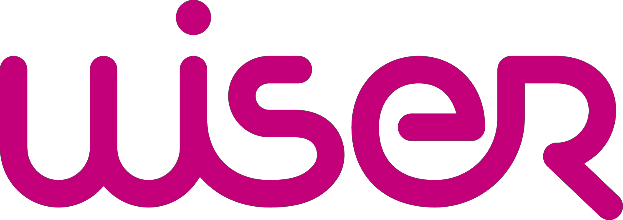 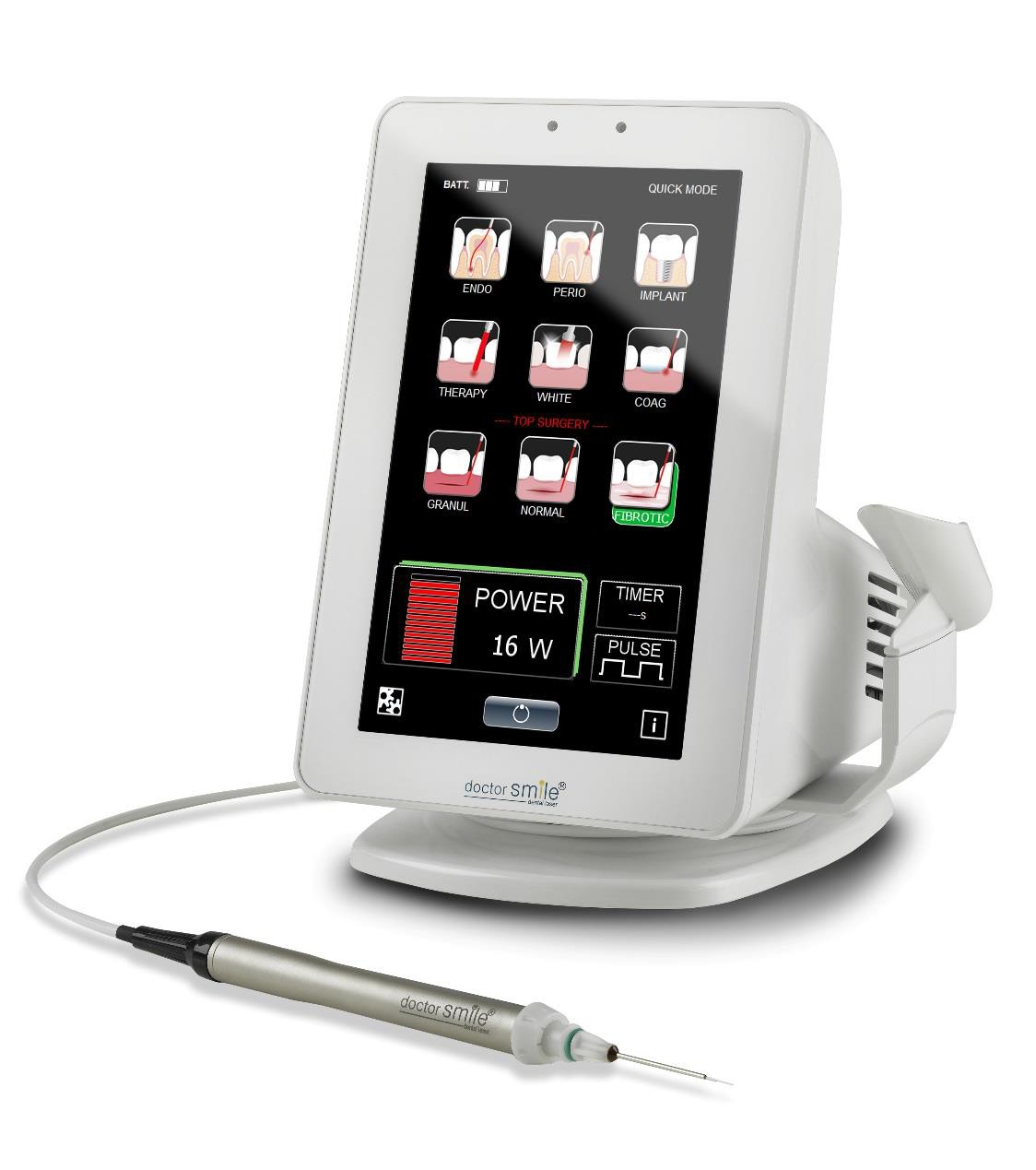 Придайте импульс вашей практике!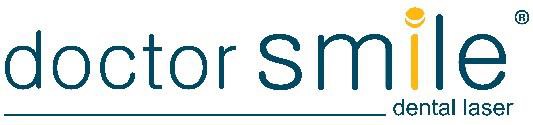 www.doctor-smile.com1. ВВЕДЕНИЕ 	 3	Символы	Соответствие CE2. УСТАНОВКА 	 6	проверка при доставке	требования к помещению / рабочая среда	проверка электрического подключения / источника питания	транспортировка и обращение3. БЕЗОПАСНОСТЬ 	 8	общие меры безопасности	рабочая зона	индивидуальные меры безопасности	опасность для глаз4. НАЧАЛО РАБОТЫ С УСТРОЙСТВОМ 	 11	обзор устройства	методика настройки лазера	методика установки педали	методика настройки наконечника	стерилизация насадки и наконечника	сгибание насадки	установка / снятие насадок и других аксессуаров	очистка внешней линзы	хранение5. ЭКСПЛУАТАЦИЯ СИСТЕМЫ 	 20	зарядка лазера / питание от батарей	замена батарей	активация лазера	меню настроек	режим быстрого доступа / расширенный режим6. ТЕХНИЧЕСКОЕ ОБСЛУЖИВАНИЕ 	 29	общие инструкции по очистке	очистка линзы наконечника7. ОШИБКИ СИСТЕМЫ 	 308. АКСЕССУАРЫ И ЗАПАСНЫЕ ЧАСТИ 	 31	аксессуары, входящие в комплект поставки	код заказа9. СПЕЦИФИКАЦИИ 	 33	Лазер Wiser	знаки безопасности10. ЭЛЕКТРОМАГНИТНАЯ СОВМЕСТИМОСТЬ 	 3711. ГАРАНТИЯ 	 40LA 8D0 00x. является медицинским устройством, которое использует источник лазерного излучения. Оно предназначено для эксплуатации медицинскими работниками в частных клиниках, больницах или других аналогичных медицинских учреждениях.Данное руководство пользователя подходит для устройств Wiser, модели LA8D0001.1, LA8D0001.2, LA8D0001.3, LA8D0001.4, LA8D0002.1, LA8D0002.2, LA8D0002.3, которые различаются по длине волны и мощности излучения в соответствии с приведенной выше таблицей. Если не указано иное, общий код LA8D000x.x относится ко всем устройствам. Устройство работает в импульсном режиме: максимальная мощность лазера обеспечивает в течение 3 минут, затем устройство должно оставаться в состоянии покоя в течение 2 минут. Данное лазерное оборудование представляет собой медицинское устройство, и применяется в следующих областях:	ХИРУРГИЯ	СТОМАТОЛОГИЯ	ТЕРАПИЯПроизводитель не несет ответственности за прямое и косвенное воздействие, связанное с использованием этой системы. Данное воздействие является прямой ответственностью медицинского персонала, осуществляющего операцию.Поэтому мы рекомендуем пользователю соблюдать следующие инструкции:•	Система должна использоваться в соответствии с инструкциями, содержащимися в данном руководстве, касающимися мер безопасности и эксплуатации системы;•	Установка, а также любые модификации, калибровка и техническое обслуживание устройства должны производиться исключительно квалифицированным персоналом, уполномоченным изготовителем;•	Электрическая сеть, к которой подключается лазер, должна соответствовать требованиям IEC и действующим местным нормам;Изготовитель, сборщик, установщик и импортер не считают себя ответственными за безопасность, надежность и производительность устройства в случае несоблюдения изложенных выше пунктов. По письменному запросу изготовитель предоставляет технические детали эскизного проектирования и инструкции по проведению испытаний, чтобы квалифицированный персонал, уполномоченный изготовителем, имел возможность осуществлять ремонт или техническое обслуживание тех компонентов системы, которые производитель считает подлежащими ремонту.Утилизация электрического и электронного оборудования (Применяется в странах Европейского Союза и других европейских странах с системой раздельного сбора отходов)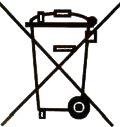 Данный символ на изделии или на его упаковке указывает на то, что этот продукт не должен рассматриваться в качестве бытовых отходов. Вместо этого изделие должно быть передано в соответствующий пункт сбора для утилизации электрического и электронного оборудования. Контроль за правильной утилизацией данного продукта поможет предотвратить возможные негативные последствия для окружающей среды и здоровья человека. Переработка материалов поможет сохранить природные ресурсы. Для получения более подробной информации о переработке этого продукта, пожалуйста, обратитесь в местное отделение вашего города, службу по утилизации бытовых отходов или в магазин, где был приобретен продукт.Маркировка соответствия CEИзготовитель данного прибора:LAMBDA SpAvia dell'Impresa 136040 Brendola (VI)- Italy (Италия)+39 0444 349165 info@lambdaspa.comДекларация соответствия CEУстройстваWiser LA8D00X.X Изготовленного компаниейLAMBDA S.p.A.В соответствии с Приложением II Директивы 93/42/CEE, замещающей директиву DL 46/97, и объединенного стандарта 2007/47/CE, изданного посредством законодательного декрета 37 от 25/01/2010.Компания LAMBDA S.p.A., располагающаяся по адресу Via Dell’Impresa 1, Brendola (VI), Italy (Италия), изготовитель указанного устройства, заявляет под свою полную ответственность, что:данное устройство удовлетворяет всем основным требованиям Приложения Директивы 93/42/CEE по медицинскому оборудованию и объединенного стандарта 2007/47/CE; проектирование, изготовление и окончательное тестирование выполнено согласно процедурам комплексной Системы обеспечения качества31.01.2001 года компанией KIWA CERMET Italia SpA,в соответствии с требованиями Приложения II Директивы 93/42/CEE.Компания также гарантирует и под свою ответственность заявляет:1. что устройство соответствует Классу II B2. что изготовитель обязуется вести и предоставлять в распоряжение уполномоченного органа следующую техническую документацию, указанную в пункте 6.1 Приложения II Директивы 93/42/CEE, в течение пяти лет с даты изготовления продукта:a.	данную Декларацию соответствия;b.	документацию комплексной Системы обеспечения качества;c.	уведомления уполномоченного органа, касающиеся любых изменений комплексной Системы обеспечения качества;d.	описание проектирования, изготовления, стерилизации и эксплуатационных характеристик продукта;e.	решения и отчеты уполномоченного органа, касающиеся пересмотра комплексной Системы обеспечения качества;f.	решения и отчеты уполномоченного органа, касающиеся тестирования конструкции продукта, например, решения и отчеты уполномоченного органа, касающиеся любых конструктивных изменений;h.	решения и отчеты уполномоченного органа, касающиеся периодических проверок, проведенных на предприятии;i.	решения и отчеты уполномоченного органа, касающиеся незапланированных проверок, проведенных на предприятии.При доставке изделия необходимо в присутствии курьера убедиться в том, что содержимое поставки является неповрежденным, а комплектность соблюдена. В случае обнаружения любых несоответствий необходимо незамедлительно уведомить об этом курьера. Пожалуйста, проверьте:•	количество компонентов поставки и их коды.•	внешнюю упаковку и находящиеся внутри компоненты на наличие повреждений.Производитель заявляет, что, в соответствии с национальными и международными законами, клиент всегда берет на себя полную ответственность за отгруженный товар. Товар всегда поставляется без страховки, если ранее не было оговорено иное.Из помещения, предварительно подготовленного для эксплуатации лазера, удалите все ненужные воспламеняющиеся материалы и убедитесь в том, что электрическая панель соответствует действующим нормам безопасности. Проверьте, соответствует ли электросеть требованиям к электропитанию лазерные системы. Обозначьте место эксплуатации лазера соответствующими этикетками, поставляемыми вместе с аксессуарами лазерной системы.•	Поместите лазер на устойчивую ровную поверхность•	Держите лазер в сухом месте при температуре от 15°С до 30°C и относительной влажности от 30% до 70%•	Убедитесь в том, что устройство находится в этих условиях в течение, как минимум, 2 часов перед его включением.•	Рекомендуется держать лазер вдали от прямых солнечных лучей, чтобы избежать возможного перегрева системы.•	Не устанавливайте лазер рядом со стенами или в других местах, где имеются препятствия для воздухообмена.•	Поместите лазер на безопасном расстоянии от других приборов, чтобы избежать возможных электромагнитных помех.•	Во время работы прибора запрещается накрывать одеждой или посторонними предметами.Перед использованием лазерной системы очень важно убедиться в том, что кабель питания не поврежден. В частности, вилка кабеля должна быть совместима с сетевой розеткой. Не используйте адаптеры или тройники любого типа. Кроме того, электрическая сеть должна быть эффективно заземлена.Блок питания, входящий в комплект поставки лазера Wiser, соответствует требованиям стандарта CEI EN 60601-1. Такой блок питания имеет следующие характеристики:ОСТОРОЖНО: запрещается использовать блок питания, отличный от входящего в комплект поставки. В случае сбоев в работе или любых других неисправностей обратитесь к поставщику, и закажите блок питания, аналогичный или эквивалентный поставляемому в комплекте с оборудованием.Если вам необходимо переместить или перевезти данный лазер, рекомендуется скрупулезно следовать этим указаниям:•	Всегда используйте упаковочный материал, в который был доставлен прибор. ЛЮБОЙ ЛАЗЕР, ПЕРЕВОЗИМЫЙ БЕЗ ОРИГИНАЛЬНОЙ УПАКОВКИ, НЕ БУДЕТ ПРИНЯТ В ЭКСПЛУАТАЦИЮ.•	Переключатель питания должен быть выключен.•	Отсоедините все кабели, подключенные к основному блоку лазерной системы, в том числе, кабель питания.•	наконечник и апертура лазера должны быть закрыты специальным колпачком, входящим в комплект поставки.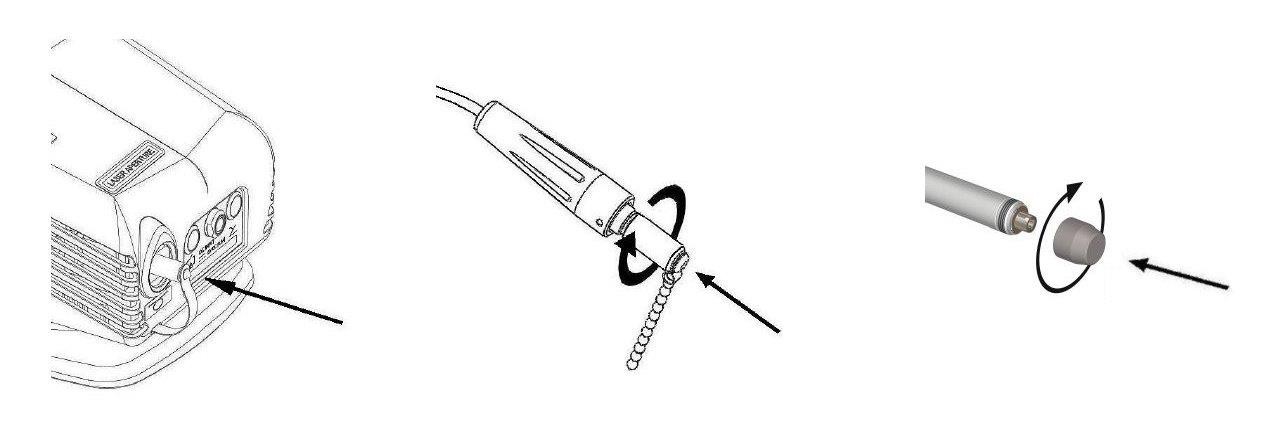 Это лазерное устройство было изготовлено в соответствии с действующими нормами, относящимися к безопасности электрических и медицинских устройств. Несмотря на это, необходимо принимать некоторые важные меры предосторожности, чтобы избежать тяжелых несчастных случаев.Во время нормальной работы лазера Wiser человеческое тело подвергается воздействию лазерного излучения; поэтому важно внимательно прочитать и следовать всем указаниям по безопасности, перечисленным в этой главе.Запрещается оставлять отверстие линзы наконечника без защиты. Оптический световод, находящийся внутри этого отверстия, является очень хрупким и может легко повредиться в случае проникновения в отверстие жидкостей, дыма, пара или других веществ.Категорически запрещается засовывать пальцы внутрь апертуры лазера или смотреть прямо в апертуру.Никто, кроме уполномоченных сотрудников не должен иметь доступ к зоне эксплуатации лазерной системы. Все сотрудники, находящиеся в рабочей зоне, должны скрупулезно соблюдать все индивидуальные меры безопасностиЛазер Wiser оснащен системой защитной блокировки - интерлоком. Если интерлок не установлен в отведенное ему место, лазер не будет функционировать.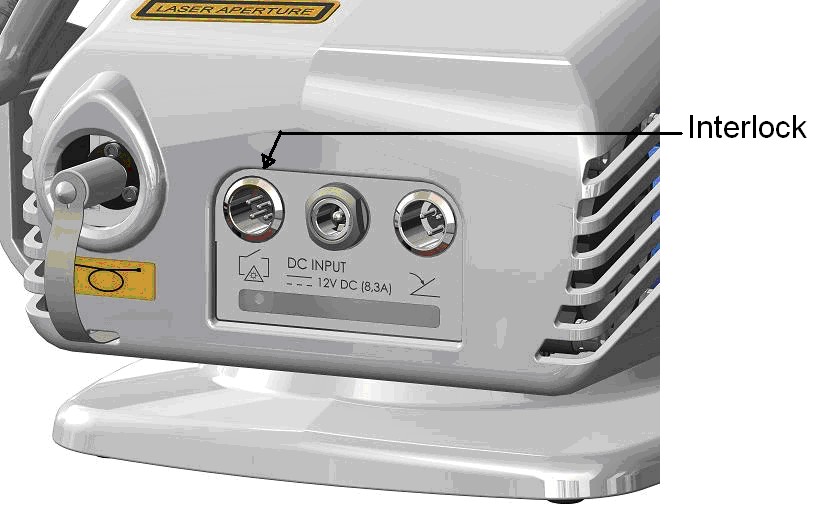 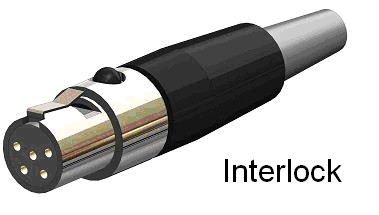 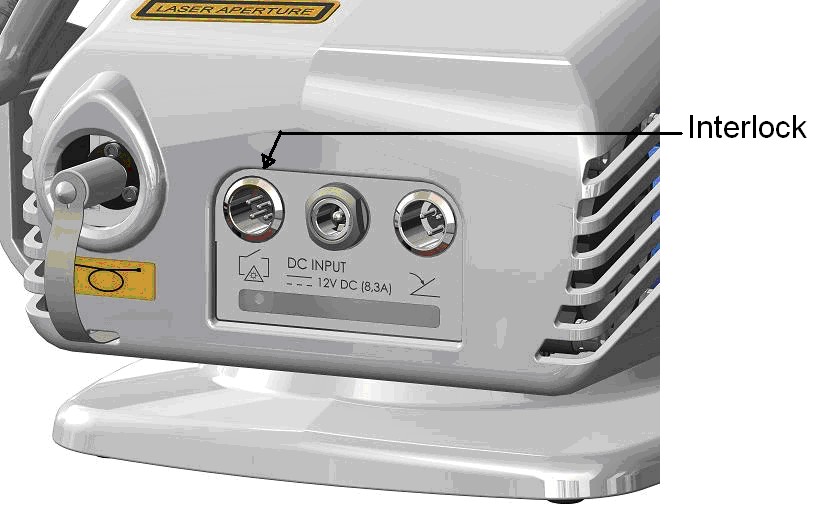 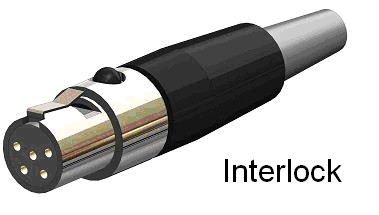 •	Сотрудники, имеющие допуск на работу внутри зоны эксплуатации лазерной установки, должны носить защитные очки.•	Запрещается направлять луч лазера в глаза человека.•	Запрещается смотреть в отверстие наконечника лазера.•	Если насадка не надета, необходимо всегда закрывать наконечник защитным колпачком.•	Уберите из рабочей зоны все отражающие и металлические предметы, в том числе личные вещи, такие как часы и кольца, так как существует риск отражения лазерного луча от этих предметов.•	В случае опасности немедленно нажмите кнопку аварийного отключения.•	Отключите главный выключатель, когда лазер не используется.•	Внутренние характеристики диодного лазерного луча при неправильном его использовании могут привести к воспламенению неметаллических материалов. Поэтому рекомендуется строго следовать приведенным ниже простым правилам:•	Не направляйте лазерный луч на любую одежду.•	Мы рекомендуем носить только полностью сухую одежду подходящего светлого оттенка.•	Удалите все потенциально огнеопасные материалы, такие как бумага, дерево или пластик.•	Категорически запрещается использовать горючий газ во время эксплуатации лазера.•	Необходимо дать любым растворителям или легковоспламеняющимся растворам возможность полностью испариться перед использованием лазера.•	Избегайте использования каких-либо потенциально воспламеняющихся анестетиков или газов, таких как кислород или закись азота. Насыщение кислородом может привести к воспламенению многих материалов, таких как хлопок или ватин, под воздействием лазерного излучения. Также важно дать всем воспламеняющимся растворам, обычно используемым для дезинфекции, испариться перед использованием лазерного прибора.Значения минимальной оптической плотности и номинального расстояния оптического риска могут быть рассчитаны по стандарту EN 60825 CEI 76-2 ред. II с использованием приведенных ниже данных. Входящие в комплект поставки защитные очки отвечают требованиям европейских норм EN 207 и имеют оптическую плотность 5 на длине волны излучения диода. Изображения приведены только для примера.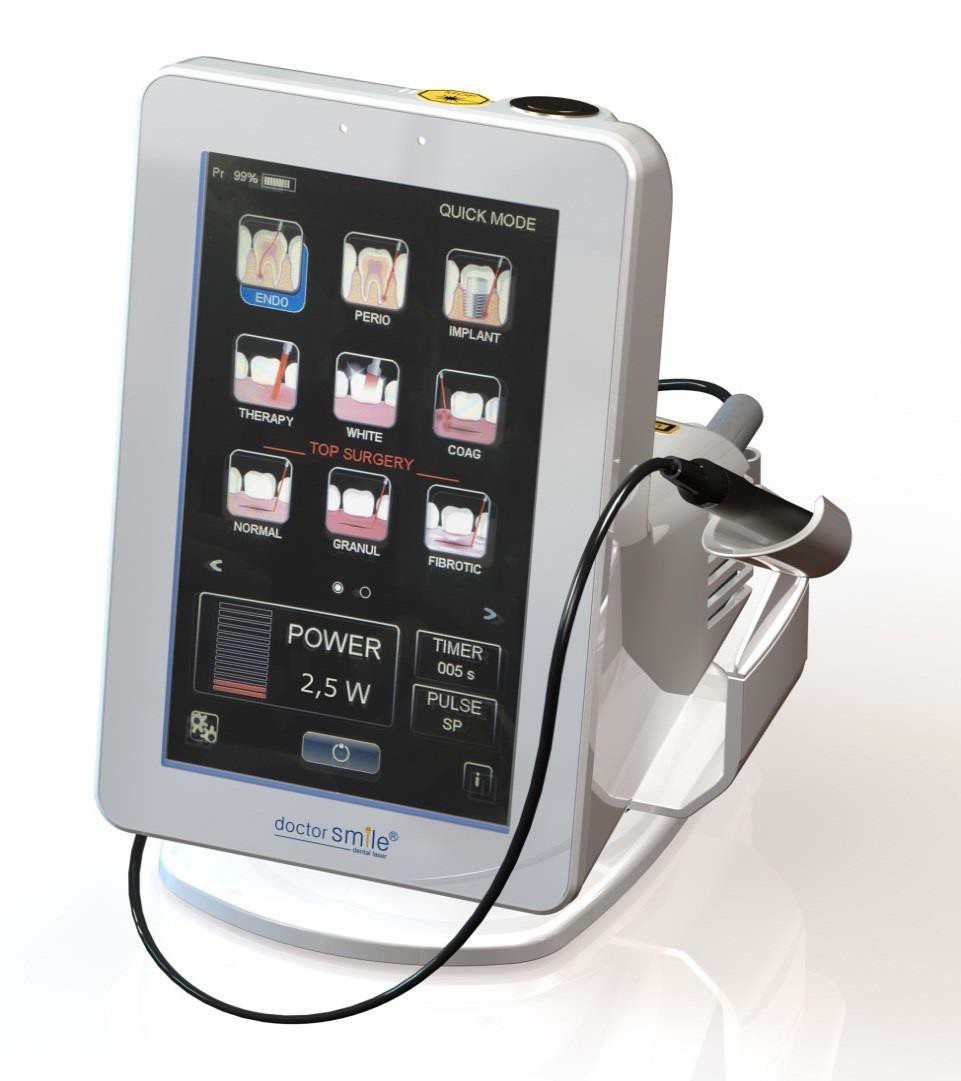 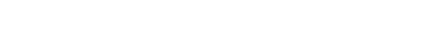 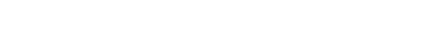 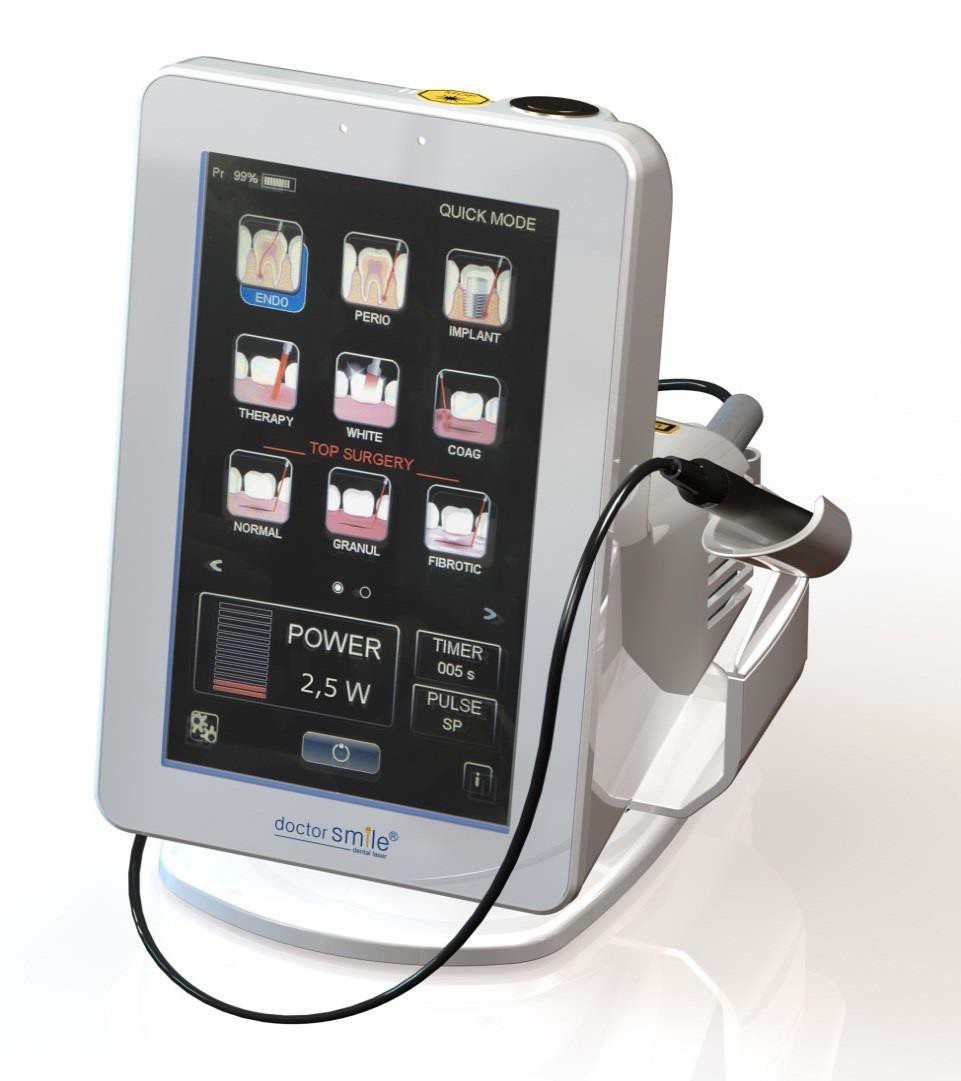 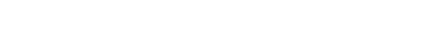 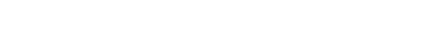 СЕНСОРНЫЙ ДИСПЛЕЙДЕРЖАТЕЛЬ НАКОНЕЧНИКА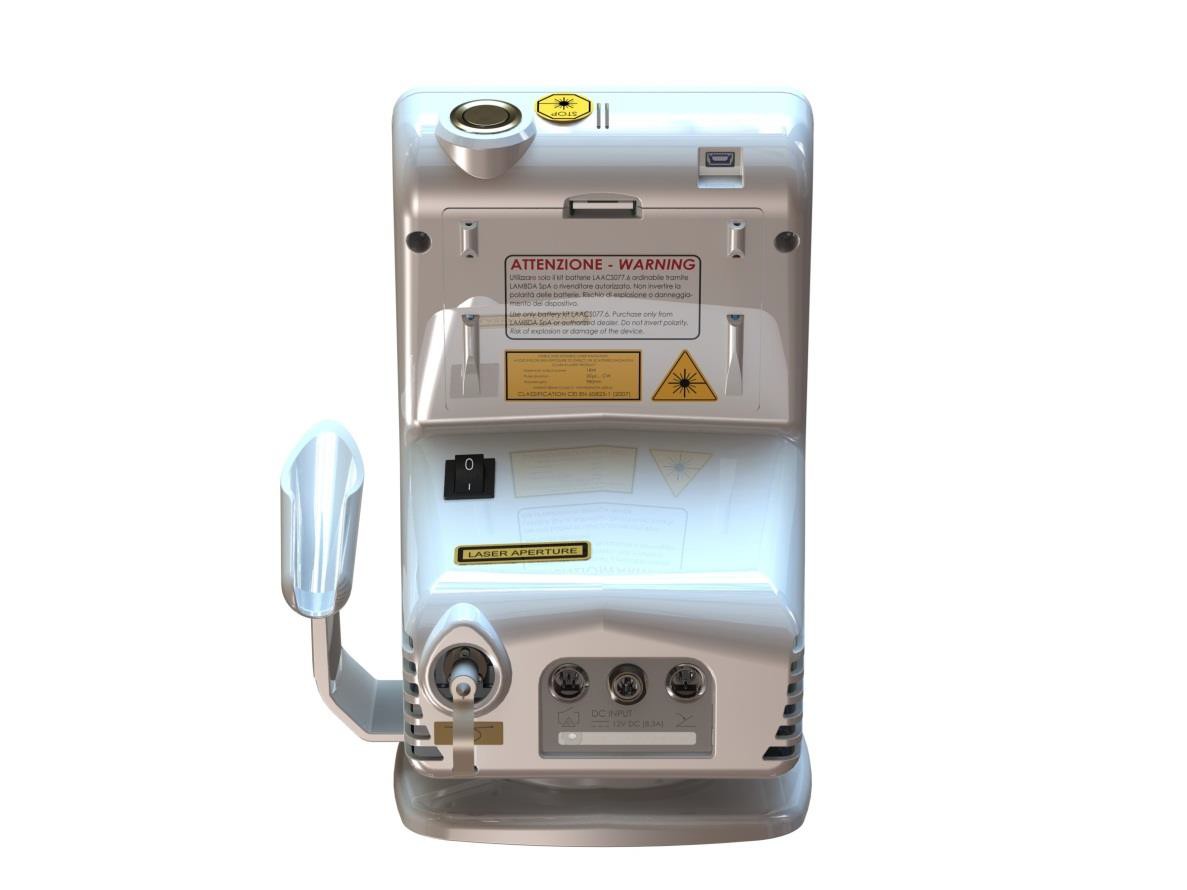 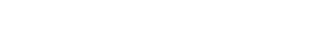 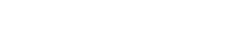 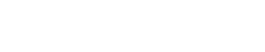 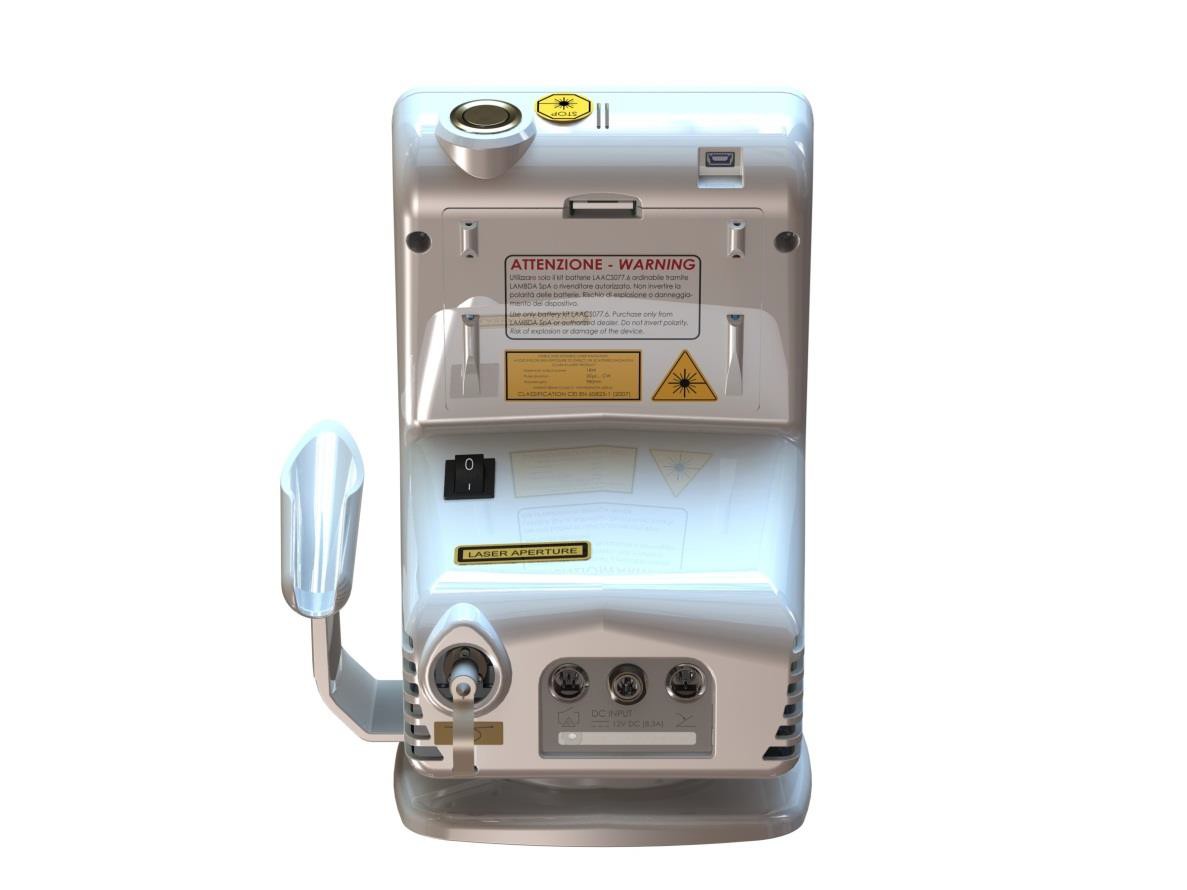 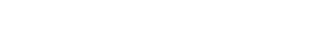 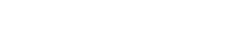 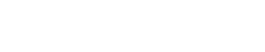 КНОПКА АВАРИЙНОГО 
ОТКЛЮЧЕНИЯUSB-ПОРТРАЗЪЕМ
АККУМУЛЯТОРАДЕРЖАТЕЛЬ НАКОНЕЧНИКА	ВЫКЛЮЧАТЕЛЬРАЗЪЕМ ПИТАНИЯОТВЕРСТИЕ ДЛЯ 
ОПТИЧЕСКОГО СВЕТОВОДА	ИНТЕРЛОКАКСЕССУАРЫ, ВХОДЯЩИЕ В КОМПЛЕКТ ПОСТАВКИВключите лазер.Введите заданный по умолчанию пароль: 11111. Войдите в меню настроек, нажав клавишу .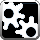 Нажмите клавишу sync на боковой стороне беспроводной педали и удерживайте ее в нажатом положении, затем нажимайте footswitch ON (педаль ВКЛ.) на экране до тех пор, пока не появится слово connected (подключено) и не загорится светодиод SYNC. Если появляется индикация низкого заряда батарей, подключите шнур питания педали к вводу переменного тока. При необходимости, замените батареи, открыв отсек для батарей, расположенный на нижней стороне лазера.Возврат на главную страницу осуществляется нажатием клавиши .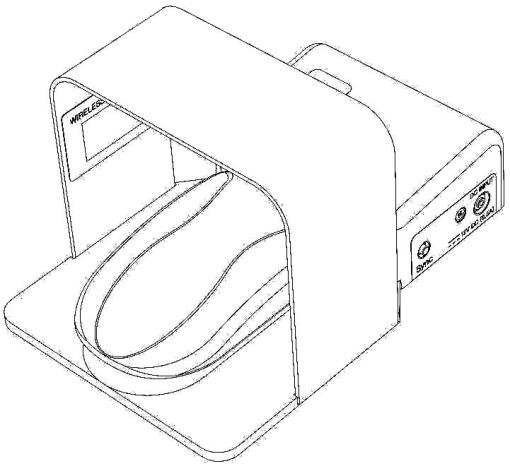 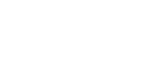 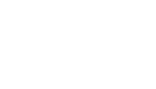 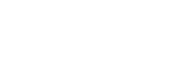 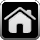 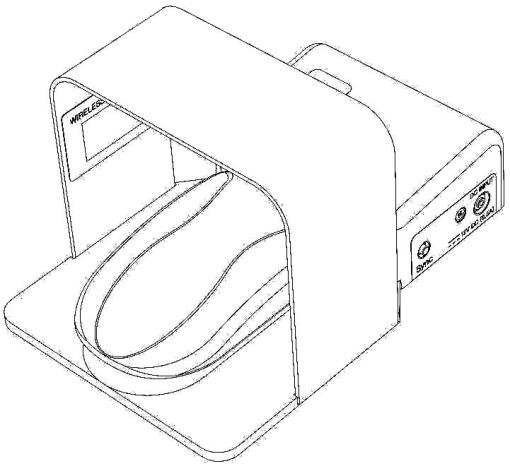 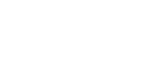 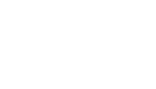 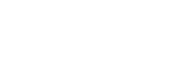 СВЕТОДИОДНЫЙ ДИСПЛЕЙВВОД ПИТАНИЯСВЕТОДИОД SYNCТЕХНИЧЕСКОЕ ОБСЛУЖИВАНИЕ НАКОНЕЧНИКА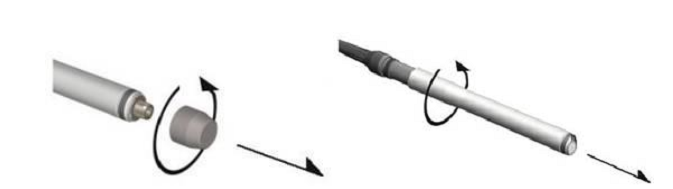 Чтобы снять цилиндр, отвинтите защитный колпачок или снимите насадку. Затем отвинтите его от корпуса наконечника лазера. Цилиндр можно стерилизовать, эта процедура описана в следующем абзаце.ПРЕДУПРЕЖДЕНИЕ: комплектные насадки и цилиндр наконечника поставляются в не стерилизованном виде.СТЕРИЛИЗАЦИЯ ПАРОМ (АВТОКЛАВИРОВАНИЕ)Насадки Wiser и внешний цилиндр наконечника подлежат стерилизации по стандартной методике в автоклаве (при температуре 121°С в течение 20 минут).Компонентами, не подлежащими стерилизации, являются:•	линза для отбеливания•	аксессуары для биостимуляцииЧисло циклов стерилизации в автоклаве для насадок ограничивается двумя, и мы рекомендуем оператору после каждого цикла выполнять тщательный осмотр стерилизованных компонентов, чтобы убедиться в их целостности. В частности, убедитесь в том, что отсутствуют признаки износа покрытия, излома или появления отверстий.ХОЛОДНАЯ СТЕРИЛИЗАЦИЯ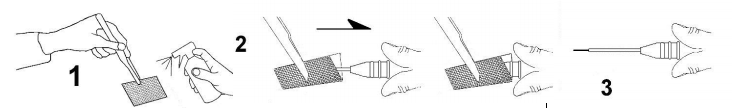 Не выбрасывайте использованные или поврежденные насадки в неположенном месте. Утилизация должна всегда соответствовать действующим национальным и / или региональным законодательным нормам. Вы можете отнести оптические световоды к вашему дилеру, который обеспечит их надлежащую утилизацию с соблюдением всех требований.РЕКОМЕНДАЦИИПРЕДУПРЕЖДЕНИЕ: комплектные насадки, помещенные в цветные упаковки, поставляются в не стерилизованном виде.МЕТОДИКА УСТАНОВКИ НАСАДОКНАСАДКА ДЛЯ ОТБЕЛИВАНИЯДля отбеливания снимите защитный колпачок, а затем наверните на наконечник соответствующую маленькую или широкую насадку для отбеливания.Важно очищать внешнюю линзу каждую неделю, чтобы обеспечить оптимальную выходную мощность:КОГДА ОПТИЧЕСКИЙ СВЕТОВОД НЕ ВСТАВЛЕН В ЛАЗЕР, НЕОБХОДИМО ВСЕГДА ЗАКРЫВАТЬ АПЕРТУРУ ЛАЗЕРА И СОЕДИНИТЕЛЬ ОПТИЧЕСКОГО СВЕТОВОДА СПЕЦИАЛЬНЫМИ ЗАЩИТНЫМИ КОЛПАЧКАМИ.Когда лазер не используется, отключите все розетки питания, извлеките батареи и закройте апертуру лазера и разъем оптического световода специальными защитными колпачками.ПРЕДУПРЕЖДЕНИЕ: Перед выполнением процедуры настройки системы убедитесь, что были соблюдены все необходимые меры безопасности, описанные в данном руководстве.ПРЕДУПРЕЖДЕНИЕ: Любые корректировки или процедуры, отличающиеся от указанных в данном руководстве, могут привести к воздействию опасных уровней излучения.ИНДИКАЦИЯ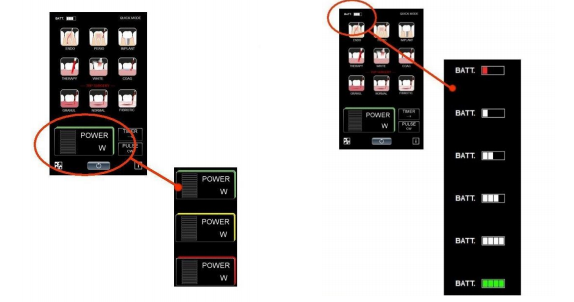 Если лазер не заряжается должным образом, может быть необходимым заменить аккумуляторные батареи. Батареи следует заменять ежегодно для обеспечения оптимального функционирования прибора. Уточните характеристики батарей у вашего дилера. Используйте только батареи LAACS077.6 (6 AA 1,2 В 2000 мАч NiMH, перезаряжаемые). 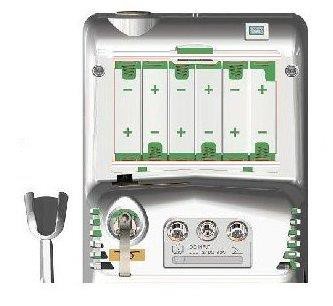 ИСПОЛЬЗОВАНИЕ БАТАРЕЙ НЕПОДХОДЯЩЕГО ТИПА ИЛИ НЕПРАВИЛЬНОЕ ИХ РАЗМЕЩЕНИЕ может привести к взрыву или повреждению лазера.УТИЛИЗАЦИЯ: поврежденные или непригодные к эксплуатации батареи не должны утилизироваться в окружающую среду. Утилизация аккумуляторных батарей должна производиться в соответствии с национальным / региональным законодательством. Компания LAMBDA SpA может осуществить замену батарей и их надлежащую утилизацию.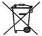 ПРЕДУПРЕЖДЕНИЕ: Во время использования лазера пациенты и персонал должны носить соответствующие защитные очки.ВКЛЮЧЕНИЕ ЛАЗЕРАДЕАКТИВАЦИЯ ИСТОЧНИКА ЛАЗЕРНОГО ИЗЛУЧЕНИЯНажмите клавишу  или любую другую клавишу для возврата в режим STANDBY (РЕЖИМ ОЖИДАНИЯ).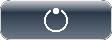 Если лазер не используется в течение нескольких минут, он автоматически перейдет в режим экономии энергии.ВЫКЛЮЧЕНИЕ СИСТЕМЫ / АВАРИЙНОЕ ОТКЛЮЧЕНИЕВыберите  на основном экране, чтобы войти в меню настроек.На первом экране можно активировать / деактивировать следующие функции: протоколы работы с лазером, расширенный режим / режим быстрого доступа, подключение педали, направляющий луч. Используйте стрелки в нижней части экрана, чтобы перейти во второй экран, в котором можно выбрать следующие параметры: пароль, язык, звук, режим ожидания, яркость.Нажмите , чтобы сохранить изменения и вернуться в основной экран.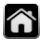 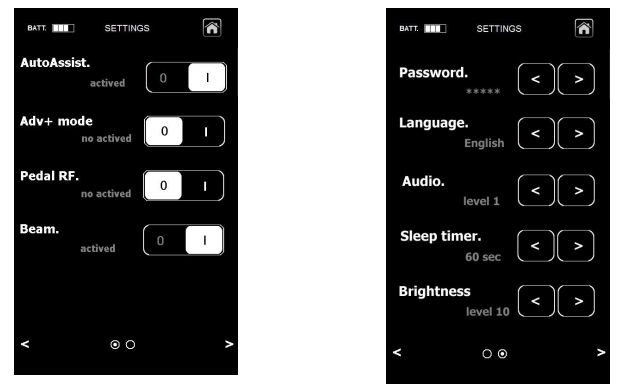 У лазера Wiser имеется два режима работы: режим быстрого доступа и расширенный режим.В режиме быстрого доступа пользователь получает прямой доступ к ограниченному количеству наиболее часто используемых предустановленных программ процедур, а также возможность активации режима помощи в работе с лазером.В расширенном режиме доступно большее количество программ процедур, а также возможна модификация отдельных параметров.Активируйте или деактивируйте Расширенный режим путем нажатия на символ ON/OFF (ВКЛ. / ВЫКЛ.) в меню настроек.РЕЖИМ БЫСТРОГО ДОСТУПАПЕРЕЧЕНЬ ПРОГРАММ РЕЖИМА БЫСТРОГО ДОСТУПА: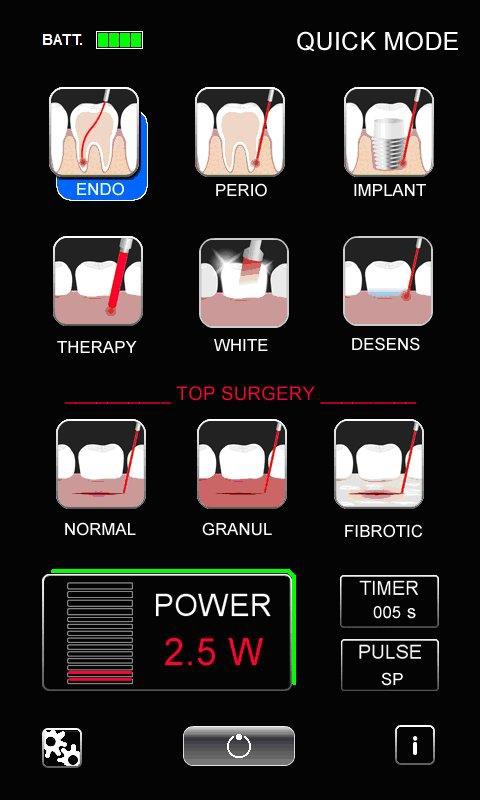 1.ENDO2.PERIO3.IMPLANT4.THERAPY5.WHITE6.DESENSITIZATIONTOP SURGERY (ПРОГРАММЫ ДЛЯ ХИРУРГИИ)7.GRANUL8.NORMAL9.FIBROTICВыберите нужную программу, нажав на соответствующий значок. Под значками появятся настройки мощности, таймера и импульса. Цветная рамка, которая появляется рядом со значком, указывает на цветовой код нужной насадки для выбранного типа лечения.Если активирована функция "Протоколы работы с лазером", то при нажатии на значок процедуры, вы перейдете в режим пошаговой работы с лазером. (Подробная информация: см. следующий параграф).В РЕЖИМЕ БЫСТРОГО ДОСТУПА нельзя изменять параметры лазера.РАСШИРЕННЫЙ РЕЖИМВыберите расширенный режим из меню настроек. На основном экране отобразятся семь значков категорий лечения. При нажатии на категорию лечения вы перейдете в список программ определенного типа лечения. Выберите нужный значок процедуры. Под значками появятся настройки мощности, таймера и импульса. Можно изменить параметры, нажав на зону + - рядом с каждым значением. Цветовой код нужной насадки для данной процедуры также отображается рядом с выбранной программой.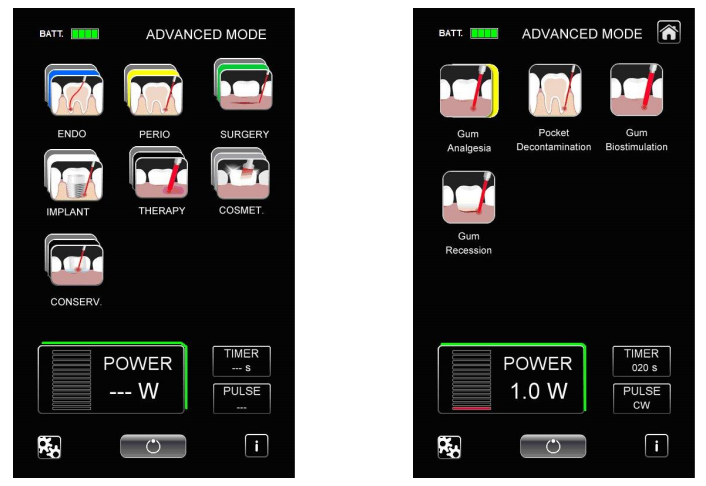 ПЕРЕЧЕНЬ ПРОГРАММ РАСШИРЕННОГО РЕЖИМА:Если вы заметили значительное снижение выходной мощности вашего лазера, обратитесь в службу технической поддержки вашего дилера.ПРЕДУПРЕЖДЕНИЕ: все операции по очистке должны выполняться только, когда прибор выключен и отключен от электропитания.Общие инструкции по очистке:a)	Содержите рабочее место в чистоте, используя пылесос для удаления и грязи и пыли.b)	Используйте мягкую ткань для очистки металлических или пластиковых поверхностей прибора. Соблюдайте осторожность, чтобы не повредить знаки безопасности.c)	Запрещается использовать острые инструменты для очистки труднодоступных областей.d)	Не используйте агрессивные моющие средства.e)	Очищайте линзу наконечника только при помощи специальных кисточек, входящих в комплект поставки прибора.Обратите внимание на индикацию ошибок и передайте ее вашей сервисной службе.Интерлок не подсоединенЕсли внешний сетевой интерлок отсутствует, убедитесь в том, что интерлок правильно вставлен в соответствующее гнездо.Если внешний сетевой интерлок установлен, убедитесь в том, что процедура находится под контролем (например, проверьте на открытие двери), либо убедитесь в том, что соединения выполнены правильно. Обратитесь в сервисную службу, если ошибка сохраняется.Педаль не подключенаПерегрев / ошибка температурыДанная ошибка возникает, когда температура внутри прибора выходит за пределы рабочего диапазона. Система самостоятельно переходит в защитный режим, при этом все питание отключается, и система переходит в режим ожидания. Сообщение сопровождается звуковым предупреждением. Выключите прибор и оставьте его выключенным в кондиционированной среде при указанной в спецификациях температуре / относительной влажности на период времени не менее 5 минут, а затем попробуйте снова включить прибор.Обратитесь в сервисную службу, если ошибка сохраняется.Сбой системы / сбой электропитанияСигнал генерируется в том случае, если система детектирует проблему с электропитанием. Выключите устройство, подождите несколько минут, а затем включите его снова. Повторите процедуру активации источника лазерного излучения. Обратитесь в сервисную службу, если ошибка сохраняется.Все изображения приведены только для примера. Входящие в комплект поставки компоненты могут быть изменены без предварительного уведомления.На лазере имеются знаки безопасности, которые включают в себя сообщения об опасности для оператора и информацию о характеристиках лазерных устройств.Эти знаки всегда должны находиться в исправном состоянии и подлежат замене в случае повреждения. При очистке лазера используйте мягкие чистящие средства.•	ET-1: Предупреждающая табличка: знак опасности.•	ET-2: Пояснительная табличка. Информация о классе лазера•	ET-3: Подсоединение оптического световода•	ET-4: ПРЕДУПРЕЖДЕНИЕ: апертура лазера•	ET-5: Информация этикетка с символами и серийным номером прибора.•	ET-6: Аварийное отключение•	ET-7: ОПАСНО: лазерное излучение•	ET-8: Маркировка соответствия CE•	ET-9: Условия хранения•	ET-10: Ограничения FDA•	ET-11: Требования к батареям        Осторожно! См. дополнительную информацию в руководстве пользователя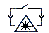 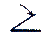 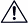 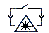 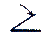 Порт подключения интерлокаПодключение педалиПереработка - Использовать раздельную утилизацию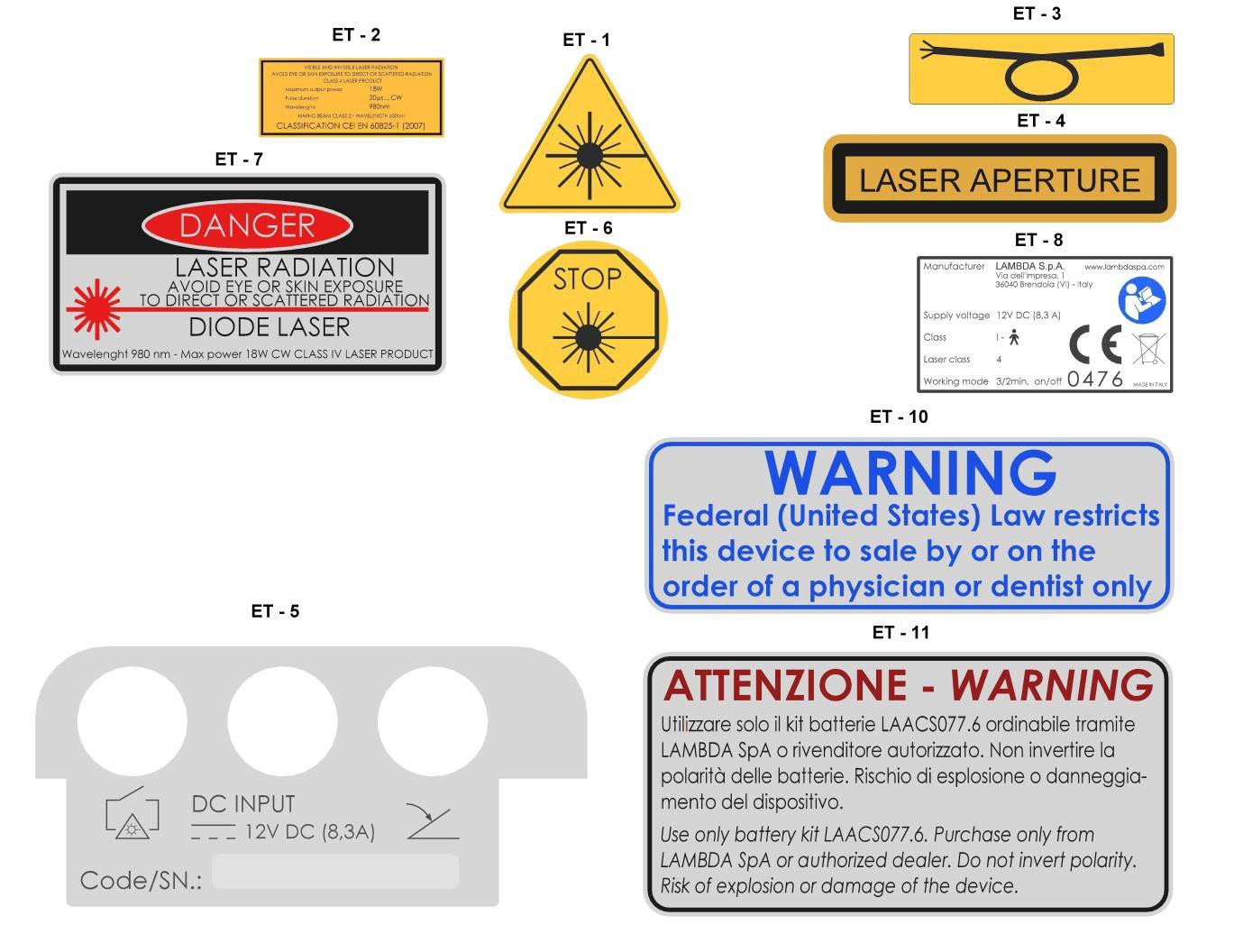 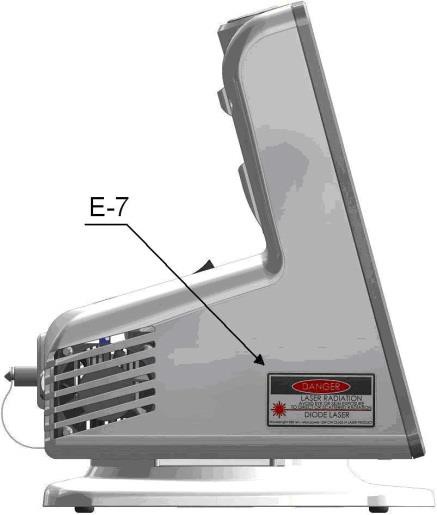 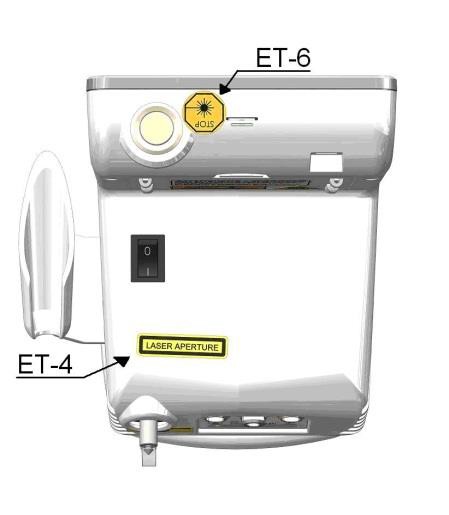 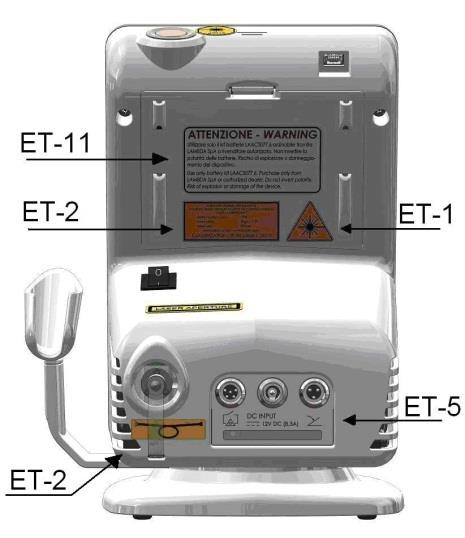 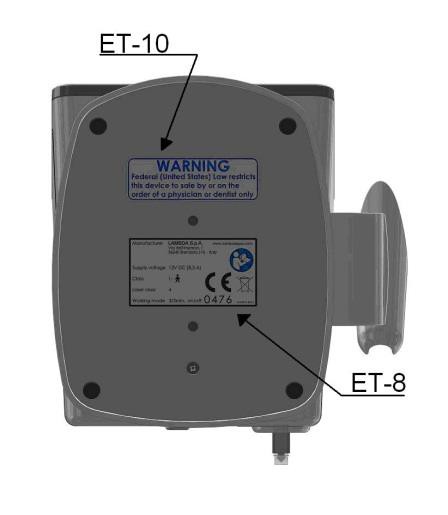 Наличие норм по электромагнитной совместимости имеет критическое значение для обеспечения безопасности приборов и систем, в рабочей зоне которых имеются электромагнитные явления различного уровня интенсивности.Это означает, что для обеспечения электромагнитной совместимости устройство должно работать правильно, в предусмотренной для него рабочей среде.LA8D000X.X является электронным медицинским устройством, которое требует определенных мер предосторожности в области электромагнитной совместимости, и которое должно быть установлено и введено в эксплуатацию в соответствии с информацией по ЭМС, содержащейся в данном руководстве.Перечень и расположение кабелей, подключаемых к приборуA - Кабель питания (2 м);C - Кабель интерлока (5 м);P - Кабель педали (2,9 м);T - Блок питания;EUT - Устройство LA8D000X.X.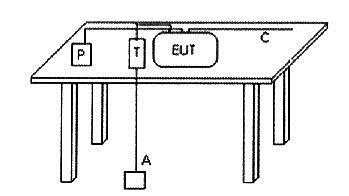 РИС. 4.4 Расположение кабелей во время тестированияLA8D000X.X предназначен для использования в электромагнитной среде, описанной ниже. Заказчик или пользователь LA8D000X.X должен убедиться в том, что прибор используется в подходящей среде.LA8D000X.X предназначен для использования в электромагнитной среде, описанной ниже. Заказчик или пользователь LA8D000X.X должен убедиться в том, что прибор используется в подходящей среде.Примечание: UT - напряжение сети переменного тока до применения тестового уровня.Электромагнитная устойчивость – рекомендуемое безопасное расстояниеLA8D000X.X предназначен для использования в электромагнитной среде, описанной ниже. Заказчик или пользователь LA8D000X.X должен убедиться в том, что прибор используется в подходящей среде.Примечания:(1)    При 80 МГц и 800 МГц применяется более высокий диапазон частоты.(2)    Эти принципы могут быть неприменимы в некоторых ситуациях. Распространение электромагнитного излучения зависит от поглощения и отражения волн от конструкций, объектов и людей.a	Напряженность поля от стационарных передатчиков, таких как базовые станции для радиотелефонов (сотовых / беспроводных телефонов), а также мобильные радиостанции, любительские радио, AM и FM-радиостанции и точки телевизионного вещания, не может быть теоретически предсказана с достаточной точностью. Чтобы оценить воздействие фиксированных радиочастотных передатчиков на электромагнитную среду, необходимо рассмотреть возможность электромагнитного исследования площадки. Если измеренная напряженность поля в месте эксплуатации LA8D000X.X превышает указанный выше допустимый уровень соответствия по РВ, потребуется наблюдение за функционированием прибора LA8D000X.X для проверки правильности его работы. В случае обнаружения сбоев в работе прибора могут потребоваться дополнительные меры, например, переориентация или перемещение LA8D000X.X.b	В диапазоне частот от 150 кГц до 80 МГц напряженность поля должна составлять менее 3 В/м.LA8D000X.X предназначен для использования в электромагнитной среде с контролируемыми излучаемыми радиопомехами. Заказчик или пользователь LA8D000X.X может помочь предотвратить электромагнитные помехи, соблюдая минимальное расстояние между портативным и мобильным радиооборудованием (передатчики) и LA8D000X.X, как это рекомендовано ниже, в соответствии с максимальной выходной мощностью коммуникационного оборудования.Для передатчиков с максимальной выходной мощностью, не перечисленных выше, рекомендуемое минимальное расстояние d в метрах (м) можно оценить с помощью уравнения, применимого к частоте передатчика, где P является максимальной номинальной выходной мощностью передатчика в ваттах (Вт) по данным изготовителя передатчика.Примечания:(1)    При 80 МГц и 800 МГц применяется дистанция для более высокого диапазона частоты.(2)    Эти принципы могут быть неприменимы в некоторых ситуациях. Распространение электромагнитного излучения зависит от поглощения и отражения волн от конструкций, объектов и людей.Производитель ответственно заявляет своим клиентам, что продукция не имеет дефектов и покрывается гарантией в течение двух лет. Данная гарантия не распространяется на дефекты, неисправности или повреждения, вызванные неправильной эксплуатацией или недостаточным техническим обслуживанием и уходом за прибором. Изготовитель не обязан предоставлять помощь по гарантии для ремонта повреждений, нанесенных персоналом, не уполномоченным изготовителем.Для того чтобы получить помощь в рамках данной гарантии, клиенты должны обратиться к изготовителю, чтобы согласовать ремонт прибора.Никакие расходные материалы, как то: линзы на выходе наконечника, оптический световод, насадки и наконечник, не покрываются гарантией.Клиент несет ответственность за транспортировку и возможные страховые расходы в случае возврата продукции поставщику услуги. Изготовитель будет осуществлять ремонт изделия по гарантии, при этом транспортные издержки покрываются за счет клиента.ЛАЗЕРЫ, ПЕРЕВОЗИМЫЕ БЕЗ ОРИГИНАЛЬНОЙ УПАКОВКИ, НЕ ПРИНИМАЮТСЯ В РЕМОНТ, ДАЖЕ ПО ГАРАНТИИ. Ущерб, причиненный в ходе перевозки / транспортировки или по небрежности, не покрывается гарантией.В случае возникновения неисправности, на контейнере устройства должна быть размещена этикетка с кратким описанием возникшей неисправности.Для того чтобы ускорить возврат устройства, следует указать имя и номер телефона клиента (код города и номер телефона или прямой номер и / или добавочный номер отдела).Согласно условиям настоящей гарантии изготовитель обязуется отремонтировать или обменять любой продукт, возвращенный в отдел обслуживания клиентов, в течение гарантийного срока, сразу после того как техническая служба обследует продукт и установит, что он является неисправным по вине изготовителя.Изготовитель не несет никакой ответственности за любой ущерб или непредвиденные, прямые, косвенные, либо случайные задержки оборудования в течение срока, необходимого для ремонта.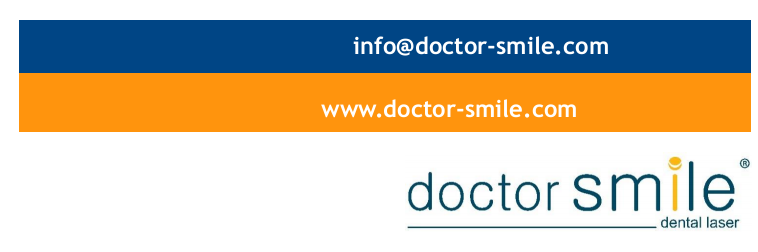 Диодный лазер WISER производства компании Doctor SmileLA8D000x.xРУКОВОДСТВО ПОЛЬЗОВАТЕЛЯСОДЕРЖАНИЕРУКОВОДСТВО ПОЛЬЗОВАТЕЛЯ WISER1. ВВЕДЕНИЕИСПОЛЬЗУЕМЫЕ СИМВОЛЫ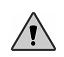 Символ "ПРЕДУПРЕЖДЕНИЕ"Расположенный рядом с текстом символ "ПРЕДУПРЕЖДЕНИЕ" указывает на то, что пользователь должен обратить особое внимание на данное уведомление о возможной опасности.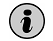 Символ "Информация"В тексте, рядом с которым расположен символ "Информация", приводятся важные сведения об эксплуатации устройства.МодельМощностьДлина волныLA 8D0 001.118 Вт808 нмLA 8D0 001.218 Вт940 нмLA 8D0 001.318 Вт980 нмLA 8D0 001.418 Вт1064 нмLA 8D0 002.18 Вт635 нмLA 8D0 002.28 Вт808 нмLA 8D0 002.38 Вт980 нм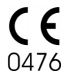 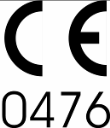 Этот продукт имеет маркировку СЕ в соответствии с европейским стандартом, применимым для медицинских устройств: CEE 93/42. Расположенный под этим символом номер 0476 указывает на компетентный орган, выдавший данный сертификат.CE0476 относится исключительно к терапевтическим способам лечения, перечисленным в протоколах руководства пользователя.СООТВЕТСТВИЕ CE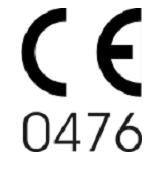 Подпись и печать: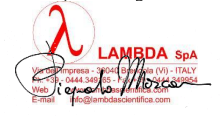 2. УСТАНОВКАПРОВЕРКА ПРИ ДОСТАВКЕТРЕБОВАНИЯ К ПОМЕЩЕНИЮ / РАБОЧАЯ СРЕДА2. УСТАНОВКАПРОВЕРКА ЭЛЕКТРИЧЕСКОГО ПОДКЛЮЧЕНИЯ / ИСТОЧНИКА ПИТАНИЯПРОВЕРКА ЭЛЕКТРИЧЕСКОГО ПОДКЛЮЧЕНИЯ / ИСТОЧНИКА ПИТАНИЯВходное напряжение:100 – 240 В переменного токаЧастота:47 – 63 ГцВыходное напряжение:12 В постоянного токаМакс. выходной ток:8,33 AТРАНСПОРТИРОВКА И ОБРАЩЕНИЕ3. БЕЗОПАСНОСТЬОБЩИЕ МЕРЫ БЕЗОПАСНОСТИОБЩИЕ МЕРЫ БЕЗОПАСНОСТИРАБОЧАЯ ЗОНА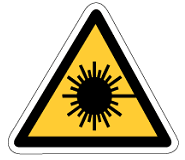 После того, как устройство было доставлено и его комплектация проверена, необходимо подготовить место эксплуатации лазера. Рабочая зона должна быть ограничена дверьми, и на каждой из этих дверей должен располагаться четко видимый знак безопасности, как это показано на приведенном рисунке.3. БЕЗОПАСНОСТЬИНДИВИДУАЛЬНЫЕ МЕРЫ БЕЗОПАСНОСТИИНДИВИДУАЛЬНЫЕ МЕРЫ БЕЗОПАСНОСТИ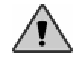 Необходимо строго следовать всем описанным здесь мерам безопасности, чтобы избежать случайного воздействия лазерного излучения.3. БЕЗОПАСНОСТЬОПАСНОСТЬ ДЛЯ ГЛАЗОПАСНОСТЬ ДЛЯ ГЛАЗВоздействие лазерного луча на незащищенные глаза может привести к их серьезным повреждениям. По этой причине ношение защитных очков является обязательным для оператора, а также для людей, находящихся в рабочей зоне.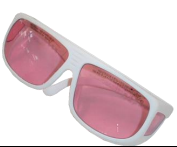 Используйте только очки с характеристиками, аналогичными характеристикам очков, входящих в комплект поставки. В случае утраты или повреждения стекол обратитесь к дилеру лазера, чтобы заменить их на стекла с аналогичными характеристиками.Длина волны635 нм808 нм808 нм940 нм980 нм1064 нмДиодДиодДиодДиодДиодДиодДиодИзлучениеНепрерывноеНепрерывноеНепрерывноеНепрерывноеНепрерывноеНепрерывноеМощность8 Вт8 Вт18 Вт18 Вт18 Вт18 ВтОтклонение220 миллирадиан220 миллирадиан220 миллирадиан220 миллирадиан220 миллирадиан220 миллирадианДиаметр0,2 мм0,2 мм0,2 мм0,2 мм0,2 мм0,2 ммВремя воздействия10 с10 с10 с10 с10 с10 сНаблюдениеПрямой светПрямой светПрямой светПрямой светПрямой светПрямой светМинимальная оптическая плотность4.89 (на 0,015 м)3.62 (на 0,02 м)5.02 (на 0,015 м)4.76 (на 0,015 м)4.68 (на 0,02 м)4.31 (на 0,015 м)Номинальное расстояние оптического риска4,164 м1,291 м4,871 м3,595 м3,278 м2,154 м4. НАЧАЛО РАБОТЫ С УСТРОЙСТВОМОБЗОР УСТРОЙСТВАОБЗОР УСТРОЙСТВА4. НАЧАЛО РАБОТЫ С УСТРОЙСТВОМ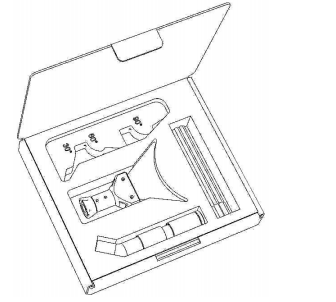 В КОМПЛЕКТ АКСЕССУАРОВ ВХОДЯТ:ИНСТРУМЕНТ ДЛЯ СГИБАНИЯ НАСАДКИНАСАДКА ДЛЯ ОТБЕЛИВАНИЯНАСАДКА ДЛЯ БИОСТИМУЛЯЦИИЧИСТЯЩИЕ КИСТОЧКИ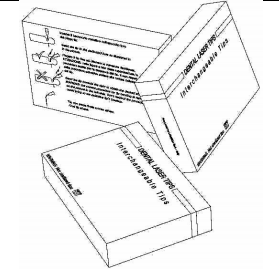 СМЕННЫЕ НАСАДКИ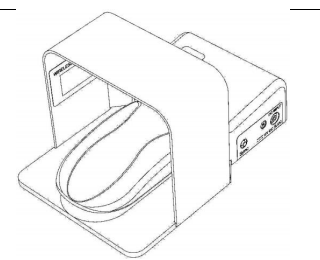 БЕСПРОВОДНАЯ ПЕДАЛЬ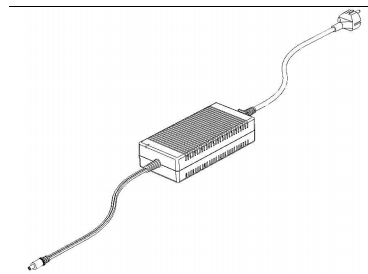 БЛОК ПИТАНИЯ / ЗАРЯДНОЕ УСТРОЙСТВО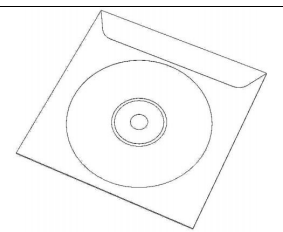 CD С РУКОВОДСТВОМ ПОЛЬЗОВАТЕЛЯ И КЛИНИЧЕСКИМИ ПРОТОКОЛАМИ4. НАЧАЛО РАБОТЫ С УСТРОЙСТВОММЕТОДИКА НАСТРОЙКИ ЛАЗЕРАМЕТОДИКА НАСТРОЙКИ ЛАЗЕРА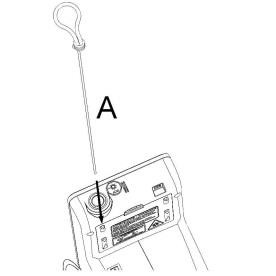 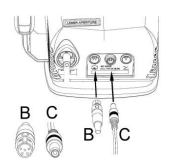 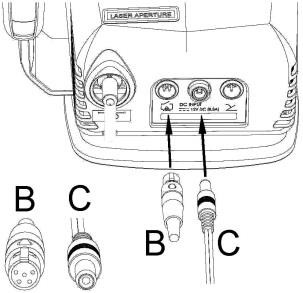 1. Вставьте держатель оптического световода (A) в предназначенное для него отверстие.2. Установите на место штекеры интерлока (B) и блока питания (C), как это показано на рисунке.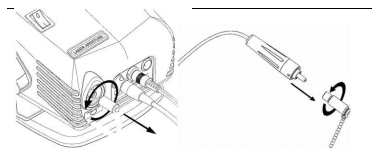 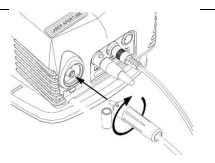 3. Снимите защитный колпачок апертуры лазера и защитный колпачок оптического световода.4. Вставьте оптический световод в апертуру лазера.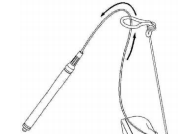 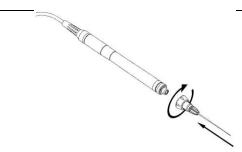 6. Пропустите оптический световод через кольцо держателя оптического световода.7. Снимите защитный колпачок, а затем наденьте насадку и наверните переходное кольцо.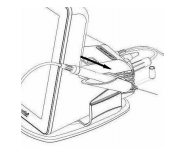 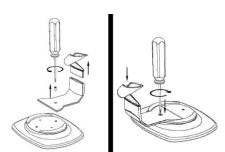 8. Когда устройство не используется, размещайте наконечник в соответствующем держателе.ПОВОРОТ ДЕРЖАТЕЛЯ НАКОНЕЧНИКА:По умолчанию держатель наконечника располагается с правой стороны прибора. Вы можете инвертировать его положение, отвернув винт и переставив все компоненты держателя на противоположную сторону прибора.4. НАЧАЛО РАБОТЫ С УСТРОЙСТВОММЕТОДИКА УСТАНОВКИ БЕСПРОВОДНОГО ПЕДАЛЬНОГО ВЫКЛЮЧАТЕЛЯМЕТОДИКА УСТАНОВКИ БЕСПРОВОДНОГО ПЕДАЛЬНОГО ВЫКЛЮЧАТЕЛЯ4. НАЧАЛО РАБОТЫ С УСТРОЙСТВОММЕТОДИКА УСТАНОВКИ БЕСПРОВОДНОГО ПЕДАЛЬНОГО ВЫКЛЮЧАТЕЛЯМЕТОДИКА УСТАНОВКИ БЕСПРОВОДНОГО ПЕДАЛЬНОГО ВЫКЛЮЧАТЕЛЯ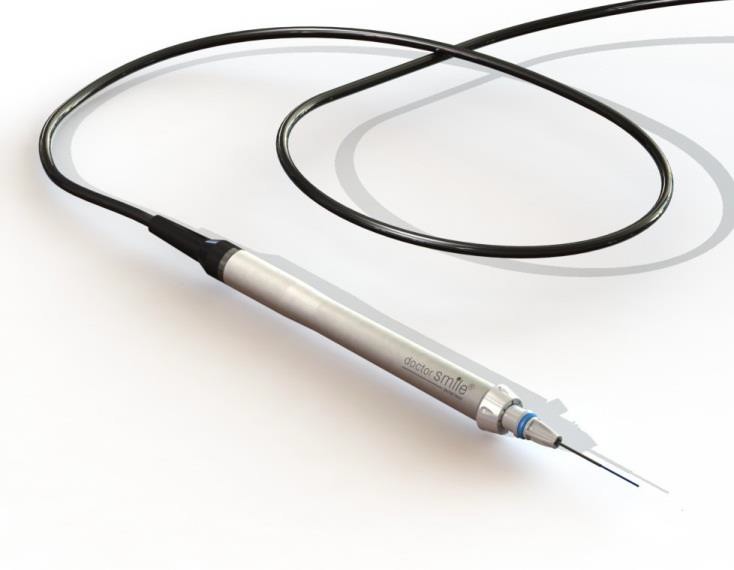 В целях обеспечения оптимальной очистки, наконечник состоит из двух отдельных частей: основного корпуса наконечника лазера, прикрепленного к оптическому световоду, и автоклавируемого навинчивающегося цилиндра.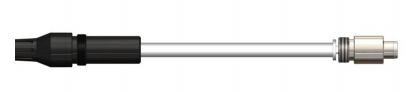 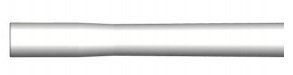 Корпус наконечника(НЕ ПОДЛЕЖИТ АВТОКЛАВИРОВАНИЮ)Сменный цилиндр(АВТОКЛАВИРУЕМЫЙ)4. НАЧАЛО РАБОТЫ С УСТРОЙСТВОМСТЕРИЛИЗАЦИЯ НАСАДКИ И НАКОНЕЧНИКАСТЕРИЛИЗАЦИЯ НАСАДКИ И НАКОНЕЧНИКА1. Смочите кусок марли в стерилизационной жидкости.2. Заверните насадку в марлю и оставьте на 10 минут.3. Перед использованием убедитесь, что оптический световод и металлическая часть насадки полностью высохли.СГИБАНИЕ НАСАДКИЕсли необходимо согнуть насадку, используйте специальный инструмент, входящий в комплект поставки прибора.1. Вставьте насадку в отверстие в инструменте для сгибания насадок.2. Согните насадку для придания ей требуемой формы, нажав на ее металлическую часть.ПРЕДУПРЕЖДЕНИЕ: Запрещается надавливать на пластиковую часть насадки.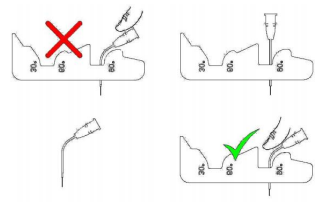 4. НАЧАЛО РАБОТЫ С УСТРОЙСТВОМУСТАНОВКА / СНЯТИЕ НАСАДОК И ДРУГИХ АКСЕССУАРОВУСТАНОВКА / СНЯТИЕ НАСАДОК И ДРУГИХ АКСЕССУАРОВОСТОРОЖНО: Запрещается оставлять выходную линзу незащищенной. Обязательно устанавливайте на место защитный колпачок после снятия насадки или других аксессуаров.Расположенная внутри этого порта линза является очень тонкой, и проникновение жидкостей, дыма, пара или пыли может привести к ее повреждению. Категорически запрещается прикасаться к линзе и смотреть непосредственно внутрь апертуры лазера.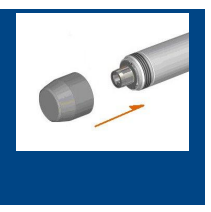 Для различных областей применения доступны насадки различного размера. Для облегчения их идентификации насадки имеют цветовую кодировку. Насадки снабжены навинчивающимся кольцом.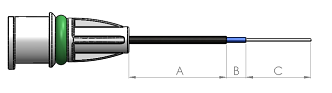 ПРИМЕНЕНИЕЦВЕТОВАЯ КОДИРОВКАРазмерØ насадкиЭНДОДОНТИЯГОЛУБОЙ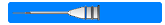 A 25 ммB  3 ммC 15 мм200 мкмПАРОДОНТОЛОГИЯЖЕЛТЫЙ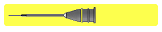 A 25 ммB  3 ммC 10 мм400 мкмХИРУРГИЯЗЕЛЕНЫЙ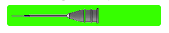 A 25 ммB  3 ммC   5 мм300 мкмИМПЛАНТОЛОГИЯБЕЛЫЙ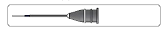 A 25 ммB  3 ммC  8 мм300 мкмТЕРАПИЯЧЕРНЫЙ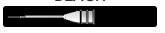 A 25 ммB  3 ммC   5 мм400 мкмОТБЕЛИВАНИЕСЕРЫЙ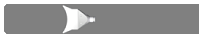 НАСАДКА С ПЛОСКИМ КОНЦОМСЕРЫЙ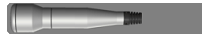 БИОНАСАДКАСЕРЫЙ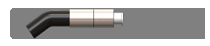 4. НАЧАЛО РАБОТЫ С УСТРОЙСТВОМУСТАНОВКА / СНЯТИЕ НАСАДОК И ДРУГИХ АКСЕССУАРОВУСТАНОВКА / СНЯТИЕ НАСАДОК И ДРУГИХ АКСЕССУАРОВ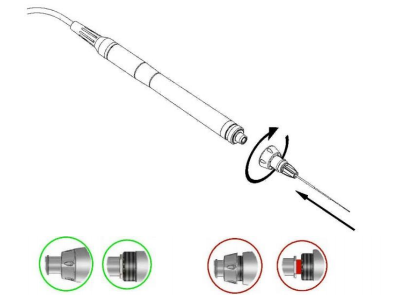 ДА!	НЕТ!1.  Снимите защитный колпачок с наконечника. Извлеките насадку и пластиковое кольцо из упаковки. Вставьте насадку в наконечник.2. Когда насадка установлена на место, наденьте сверху кольцо.3. Нажимайте на кольцо до тех пор, пока вы не услышите щелчок, означающий, что кольцо надежно зафиксировано на своем месте.4. Плотно заверните кольцо, чтобы избежать любых перемещений насадки.Чтобы снять насадку, отверните кольцо и аккуратно извлеките насадку. Закройте отверстие защитным колпачком или установите другую насадку.ШИРОКАЯ НАСАДКАМАЛЕНЬКАЯ НАСАДКА (опция)МАЛЕНЬКАЯ НАСАДКА (опция)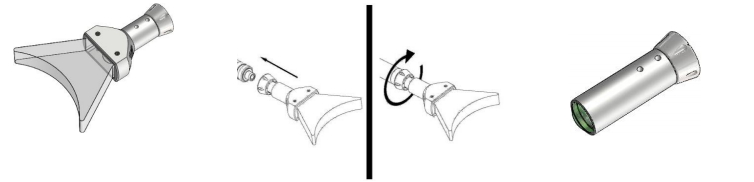 НАСАДКА ДЛЯ БИОСТИМУЛЯЦИИДля внутриоральной биостимуляции наверните на наконечник соответствующую насадку.НАСАДКА ДЛЯ БИОСТИМУЛЯЦИИДля внутриоральной биостимуляции наверните на наконечник соответствующую насадку.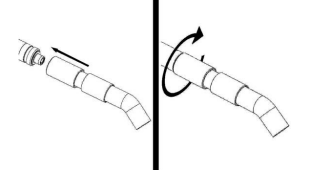 НАСАДКА С ПЛОСКИМ КОНЦОМ (опция)Для экстраоральной биостимуляции вставьте в наконечник лазера Wiser соединитель насадки с плоским концом.НАСАДКА С ПЛОСКИМ КОНЦОМ (опция)Для экстраоральной биостимуляции вставьте в наконечник лазера Wiser соединитель насадки с плоским концом.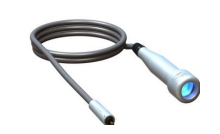 4. НАЧАЛО РАБОТЫ С УСТРОЙСТВОМОЧИСТКА ВНЕШНЕЙ ЛИНЗЫОЧИСТКА ВНЕШНЕЙ ЛИНЗЫ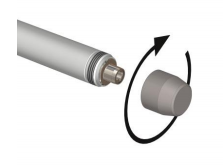 Снимите насадку или защитный колпачок с внешней линзы. Вставьте специальную чистящую кисточку в отверстие.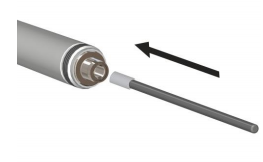 Поверните кисточку по часовой стрелке, чтобы полностью очистить линзу. Всегда устанавливайте на место защитный колпачок после снятия насадки или других аксессуаров.ХРАНЕНИЕ5. ЭКСПЛУАТАЦИЯ СИСТЕМЫЗАРЯДКА ЛАЗЕРА / ПИТАНИЕ ОТ БАТАРЕЙЛазер Wiser является беспроводным благодаря внутренней системе подзарядки. Величина заряда зависит главным образом от уровня заряда батарей и от параметров используемого лазерного излучения (мощность, время применения, режим).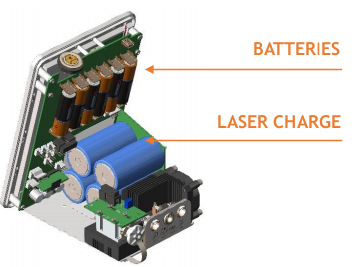 Для зарядки системы подключите блок питания согласно описанию. Переведите выключатель на блоке питания в положение "Вкл." и убедитесь в том, что горит зеленый светодиод. Система будет заряжаться независимо от того, включен лазер или выключен.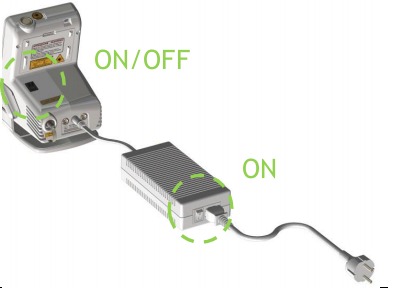 Уровень заряда системы указывается в двух зонах основного экрана, которые меняют цвет в зависимости от уровня оставшейся мощности (зеленый = полный, желтый = половина заряда, красный = почти пуст). Когда устройство нуждается в подзарядке, раздается предупреждающий сигнал.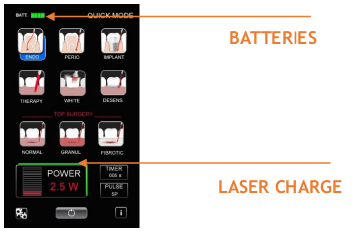 СИСТЕМА ПОДРАЗЯДКИФУНКЦИЯЛазерное излучениеЛазерное излучениеПрограммное обеспечение и основные функцииПрограммное обеспечение и основные функцииВРЕМЯ ЗАРЯДКИ1 минута1 минута8 часов8 часовИНСТРУКЦИИ ПО ЗАРЯДКЕПодключите источник питания к устройству. Лазер будет заряжаться, даже если устройство выключено. Лазер не будет заряжаться во время излучения.Подключите источник питания к устройству. Лазер будет заряжаться, даже если устройство выключено. Лазер не будет заряжаться во время излучения.Подключите блок питания к лазеру. Батареи будут заряжаться, даже если лазер выключен.Подключите блок питания к лазеру. Батареи будут заряжаться, даже если лазер выключен.ДИСПЛЕЙ ЗАРЯДКИ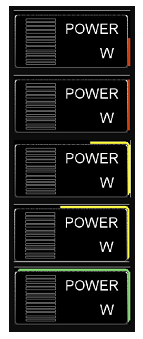 ЗАРЯДКА УСТРОЙСТВАТРИ ГУДКА: ЛАЗЕР ЗАРЯЖЕН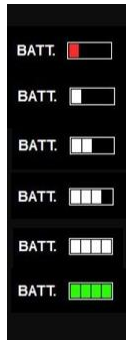 ЗАРЯДКА УСТРОЙСТВАБАТАРЕИ ЗАРЯЖЕНЫЗАМЕНА БАТАРЕЙ5. ЭКСПЛУАТАЦИЯ СИСТЕМЫАКТИВАЦИЯ ЛАЗЕРААКТИВАЦИЯ ЛАЗЕРА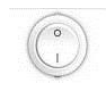 Включите лазер при помощи главного выключателя, расположенного на задней стороне аппарата.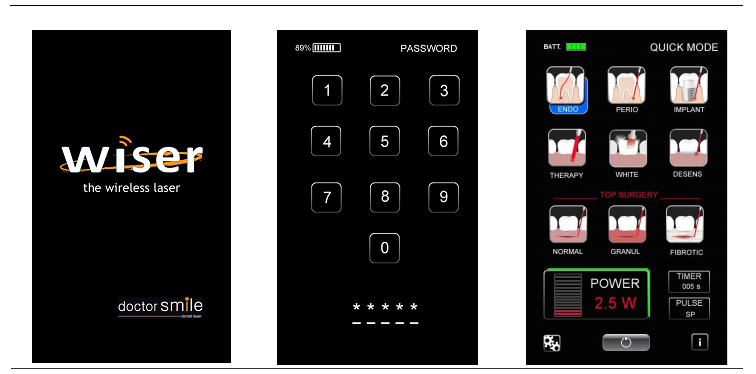 Появится стартовое сообщение, а затем - запрос на введение пароля.Примечание: стартовое сообщение может отличаться от изображенного на рисунке, также оно может быть изменено изготовителем без предварительного уведомления.Введите пароль, заданный по умолчанию: 11111.Пароль доступа может быть изменен в любое время в меню настройки.Основной экран режима БЫСТРОГО ДОСТУПА.5. ЭКСПЛУАТАЦИЯ СИСТЕМЫАКТИВАЦИЯ ЛАЗЕРААКТИВАЦИЯ ЛАЗЕРАSTANDBY (РЕЖИМ ОЖИДАНИЯ)Нажмите клавишу , чтобы войти в режим READY (ГОТОВНОСТЬ).READY (ГОТОВНОСТЬ)Нажмите клавишу  еще раз, чтобы войти в режим OPERATE (ФУНКЦИОНИРОВАНИЕ).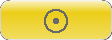 OPERATE (ФУНКЦИОНИРОВАНИЕ)Нажмите клавишу . Светодиод начнет мигать, после этого можно использовать лазерное излучение, нажимая на педаль. Направьте луч на подходящую цель.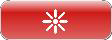 Отпустите педаль, чтобы прекратить генерацию лазерного излучения.Используйте основной выключатель, расположенный на задней стороне лазера, чтобы выключить устройство. Не оставляйте лазер включенным, когда он не используется.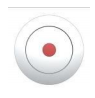 В ЭКСТРЕННОМ СЛУЧАЕ вы можете выключить прибор, просто нажав на кнопку аварийного отключения на верхней части лазера. Любое нажатие на эту кнопку приведет к немедленной блокировке системы и генерируемого излучения. После нажатия на кнопку аварийного отключения не забудьте нажать главный выключатель.5. ЭКСПЛУАТАЦИЯ СИСТЕМЫМЕНЮ НАСТРОЕКМЕНЮ НАСТРОЕКПРОТОКОЛЫ РАБОТЫ С ЛАЗЕРОМПротоколы работы с лазером можно активировать только в РЕЖИМЕ БЫСТРОГО ДОСТУПА.РЕЖИМ БЫСТРОГО ДОСТУПА / РАСШИРЕННЫЙ РЕЖИМАктивация / деактивация расширенного режима.ПЕДАЛЬДля активации педали следуйте инструкциям, приведенным в соответствующем разделе данного руководства.НАПРАВЛЯЮЩИЙ ЛУЧАктивация / деактивация направляющего луча.ПАРОЛЬИзменение пароля доступа.ЯЗЫКВыбор языка программного обеспечения.ЗВУКАктивация / деактивация звуковых сигналов.РЕЖИМ ОЖИДАНИЯВыбор времени ожидания / перехода в режим энергосбережения.ЯРКОСТЬВыбор яркости экрана.5. ЭКСПЛУАТАЦИЯ СИСТЕМЫРЕЖИМЫ РАБОТЫРЕЖИМЫ РАБОТЫИНФОРМАЦИЯ ПРОТОКОЛАПРОТОКОЛЫ РАБОТЫ С ЛАЗЕРОМ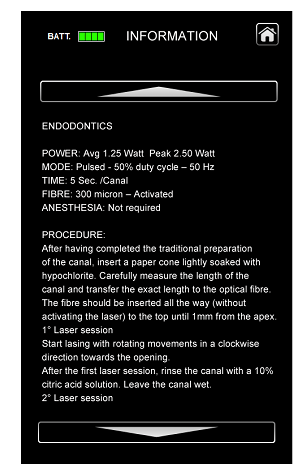 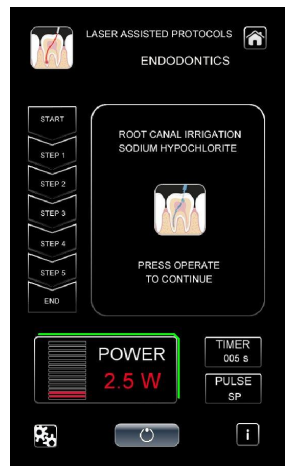 Нажмите на символ информации  на экране режима быстрого доступа, чтобы просмотреть подробное описание протокола. Используйте стрелки для прокрутки текста.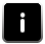 При активации режима пошаговой работы с лазером в меню настроек после выбора типа лечения запустится специальный режим экрана. В Протоколах работы с лазером вся процедура снабжена пошаговыми инструкциями. В центре экрана появляется краткое описание шага процедуры; также доступны настройки мощности излучения и таймера. Для завершения каждого шага следуйте приведенным инструкциям, и выполняйте генерацию лазерного излучения в течение указанных периодов времени. При этом программа будет автоматически переходить к следующему шагу, устанавливать нужные параметры и отображать инструкции для следующей фазы.1.	ЭНДОДОНТИЯ1.1 деконтаминация корня1.2 пульпарная прокладка1.4 апикотомия2.	ПАРОДОНТОЛОГИЯ2.1 анальгезия десен2.2 деконтаминация карманов2.3 биостимуляция десен2.4 рецессия десен3.	ХИРУРГИЯ3.1 гранулематозная ткань3.2 нормальная ткань3.3 фиброзная ткань3.4 коагуляция3.5 подготовка десневой борозды3.6 гингивэктомия3.7 френэктомия3.8 гиперплазия3.9 абсцессы3.10 фибромы3.11 гранулемы3.12 свищи4. ИМПЛАНТОЛОГИЯ4.1 рецессия4.2 периимплантит4.3 биостимуляция4.4 дезинфекция зубной лунки5. ТЕРАПИЯ5.1 лечение герпеса5.2 лечение афтозного стоматита5.3 лечение хейлита5.4 десенсибилизация5.5 тризм (TMJ)5.6 биостимуляция5.7 лазерное обезболивание5.8 режим для насадки с плоским концом5.9 фотодинамическая терапия6. КОСМЕТИЧЕСКИЕ ПРОЦЕДУРЫ6.1 отбеливание отдельных участков6.2 отбеливание с использованием широкой насадки6.3 Гемангиома6.4 Десневая улыбка6.5 Депигментация7. КОСМЕТИЧЕСКИЕ ПРОЦЕДУРЫ7.1 Пломбирование бороздок7.2 деконтаминация полости рта7.3 Эмаль6. ТЕХНИЧЕСКОЕ ОБСЛУЖИВАНИЕОБЩИЕ ИНСТРУКЦИИ ПО ОЧИСТКЕЗапрещается оставлять отверстие наконечника лазера без защиты. Всегда устанавливайте на место защитный колпачок. Если какая-либо жидкость, дым, пар или пыль проникнет внутрь отверстия, это может привести к необратимому повреждению лазера. Категорически запрещается смотреть непосредственно внутрь отверстия.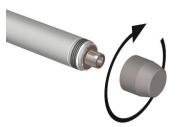 ОЧИСТКА ЛИНЗЫ НАКОНЕЧНИКАНе забывайте регулярно очищать линзу наконечника при помощи кисточки. Используйте только специальные чистящие кисточки, входящие в комплект поставки прибора. Обязательно устанавливайте на место защитный колпачок после очистки.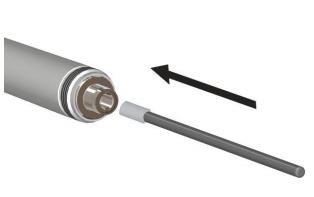 7. ОШИБКИ СИСТЕМЫСООБЩЕНИЯ ОБ ОШИБКЕСООБЩЕНИЯ ОБ ОШИБКЕ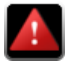 Если появляется символ ПРЕДУПРЕЖДЕНИЕ, нажмите на него, чтобы отобразилось сообщение об ошибке.8. АКСЕССУАРЫ И ЗАПАСНЫЕ ЧАСТИАКСЕССУАРЫ, ВХОДЯЩИЕ В КОМПЛЕКТ ПОСТАВКИАКСЕССУАРЫ, ВХОДЯЩИЕ В КОМПЛЕКТ ПОСТАВКИ01 Насадки для ЭНДОДОНТИИ Wiser (голубые - 04 шт. в упаковке)01 Насадки для ПАРОДОНТОЛОГИИ Wiser (желтые - 04 шт. в упаковке)01 Насадки для ХИРУРГИИ Wiser (зеленые - 04 шт. в упаковке)01 Насадки для ИМПЛАНТОЛОГИИ Wiser (белые - 04 шт. в упаковке)01 Насадки для ТЕРАПИИ Wiser (черные - 04 шт. в упаковке)01 Широкая насадка для ОТБЕЛИВАНИЯ Wiser01 Инструмент для сгибания насадок Wiser (30°- 60°- 90°)03 Защитные очки01 Зарядное устройство и кабель01 Интерлок02 Предупреждающие наклейки10 чистящих кисточек01 Компакт-диск (Руководство пользователя, протоколы)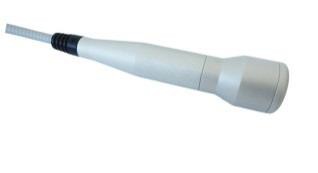 КОДЫ ЗАКАЗА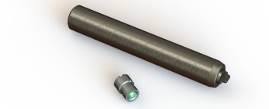 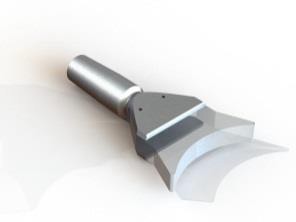 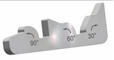 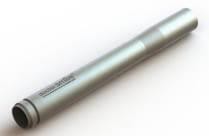 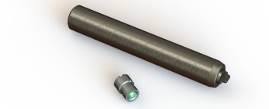 КОДЫ ЗАКАЗАизделиекодкодизделие кодДИОДНЫЙ ЛАЗЕР DOCTOR SMILE WISERLA 8D0 00x.x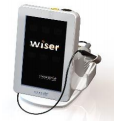 LA 8D0 00x.xНАСАДКА С ПЛОСКИМ КОНЦОМдля анталгической терапии и биостимуляцииLAFIO012.1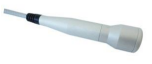 НАСАДКА WISER ДЛЯ КОНТАКТНОЙ БИОСТИМУЛЯЦИИИнтраоральная контактная биостимуляцияCOFIL0057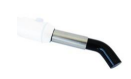 COFIL0057МАЛЕНЬКАЯ НАСАДКАНасадка для отбеливания и терапии небольших участков.LAACS100.1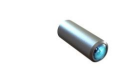 ШИРОКАЯ НАСАДКАШирокая насадка для отбеливания больших участков.LAACS099.1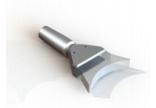 LAACS099.1ИНСТРУМЕНТ ДЛЯ СГИБАНИЯ НАСАДОКLAACS056.2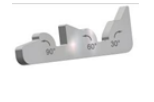 ЦИЛИНДР НАКОНЕЧНИКАLOMAN042.1-A/NP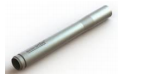 LOMAN042.1-A/NPНАБОР ДЛЯ ЗАМЕНЫ ЛИНЗЫLAACS078.4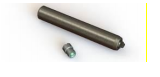 КИСТОЧКА ДЛЯ ОЧИСТКИ ЛИНЗЫLAACS072.25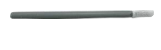 LAACS072.25НАКОНЕЧНИКLAFIO022.1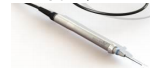 КОДЫ ЗАКАЗАКОДЫ ЗАКАЗАизделиекодкодизделие кодГЕЛЬ ДЛЯ ОТБЕЛИВАНИЯ DOCTOR SMILE LWSсодержит:- 1 контейнер с предварительно дозированным порошком LWS- 9 мл H202 30% основной раствор- 1 шприц десенсибилизирующего геля LWS- 1 шприц жидкой резиновой прокладки LWS- 1 насадка для шприца жидкой резиновой прокладки- 1 насадка для шприца десенсибилизирующего геляLPLWS003.1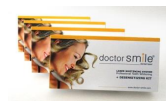 LPLWS003.1НАСАДКИ ДЛЯ ХИРУРГИИ WISERНабор из 04 оптоволоконных насадок - зеленый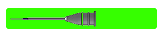 LATSU302.4ГЕЛЬ ДЛЯ ОТБЕЛИВАНИЯ DOCTOR SMILE LWSсодержит:- 1 контейнер с предварительно дозированным порошком LWS- 9 мл H202 30% основной раствор- 1 шприц десенсибилизирующего геля LWS- 1 шприц жидкой резиновой прокладки LWS- 1 насадка для шприца жидкой резиновой прокладки- 1 насадка для шприца десенсибилизирующего геляLPLWS003.1LPLWS003.1НАСАДКИ ДЛЯ ИМПЛАНТОЛОГИИ WISERНабор из 04 оптоволоконных насадок - белый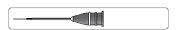 LATIM302.4ГЕЛЬ ДЛЯ ОТБЕЛИВАНИЯ DOCTOR SMILE LWSсодержит:- 1 контейнер с предварительно дозированным порошком LWS- 9 мл H202 30% основной раствор- 1 шприц десенсибилизирующего геля LWS- 1 шприц жидкой резиновой прокладки LWS- 1 насадка для шприца жидкой резиновой прокладки- 1 насадка для шприца десенсибилизирующего геляLPLWS003.1LPLWS003.1НАСАДКИ ДЛЯ ТЕРАПИИ WISERНабор из 04 оптоволоконных насадок  - черный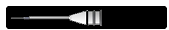 LATHE402.4ГЕЛЬ ДЛЯ ОТБЕЛИВАНИЯ DOCTOR SMILE LWSсодержит:- 1 контейнер с предварительно дозированным порошком LWS- 9 мл H202 30% основной раствор- 1 шприц десенсибилизирующего геля LWS- 1 шприц жидкой резиновой прокладки LWS- 1 насадка для шприца жидкой резиновой прокладки- 1 насадка для шприца десенсибилизирующего геляLPLWS003.1LPLWS003.1НАСАДКИ ДЛЯ ЭНДОДОНТИИ WISERНабор из 04 оптоволоконных насадок - голубой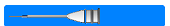 LATEN202.4ДЕСЕНСИБИЛИЗИРУЮЩИЙ ГЕЛЬ THE SMILELPLDS001.1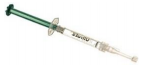 LPLDS001.1НАСАДКИ ДЛЯ ПАРОДОНТОЛОГИИ WISERНабор из 04 оптоволоконных насадок - желтый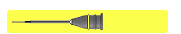 LATPA402.4ЗАЩИТНЫЕ ОЧКИЗащитные очки для диодного лазера.LOEYW002.0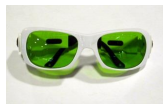 LOEYW002.0МЕТАЛЛИЧЕСКИЙ КЕЙС ДЛЯ ПРИБОРА WISERпроложенный губчатым материаломMMCAS044.0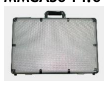 ЗАРЯДНОЕ УСТРОЙСТВО ДЛЯ ПРИБОРА WISERВнешний блок питанияMAALI035.0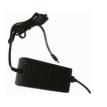 MAALI035.0БЕСПРОВОДНАЯ ПЕДАЛЬLAACS001.12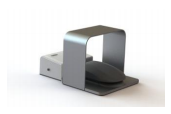 ИНТЕРЛОКLAACS094.1LAACS094.1ПЕРЕЗАРЯЖАЕМЫЕ БАТАРЕИPKG OF 6LAACS077.6НАКЛЕЙКА: ЛАЗЕРНОЕ ИЗЛУЧЕНИЕLAACS008.1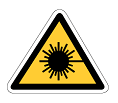 LAACS008.1ПЕДАЛЬLAACS001.7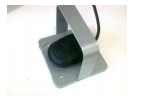 9. СПЕЦИФИКАЦИИЛАЗЕР WISER LA 8D0 00x.xЛАЗЕР WISER LA 8D0 00x.xСПЕЦИФИКАЦИИИзготовительLAMBDA SpAVia dell’Impresa36040 Brendola (VI) - Italy (Италия)МодельLA 8D0 001.1 (808нм)LA 8D0 001.2 (940нм)LA 8D0 001.3 (980нм)LA 8D0 001.4 (1064нм)LA8D0 002.1 (635нм)LA8D0 002.2 (808нм)LA8D0 002.3 (980нм)На входе в блок питания100 – 240 В переменного токаЧастота сети47-63 ГцМаксимальный ток, потребляемый в сети1,5 AНа выходе из блока питанияМаксимум: 12 В постоянного тока - 8,33 AНапряжение питания для системы12 В постоянного токаМаксимальное поглощение системы8,0 AМаксимальная выходная мощность в рабочей точке16W - LA 8D0 001.1 (808 нм)16W - LA 8D0 001.2 (940 нм)16W - LA 8D0 001.3 (980 нм)16W - LA 8D0 001.4 (1064 нм)5W - LA8D0 002.1 (635 нм)5W - LA8D0 002.2 (808 нм)5W - LA8D0 002.3 (980 нм)Мощность излучения в режиме CW10W - LA 8D0 001.1 (808 нм)10W - LA 8D0 001.2 (940 нм)10W - LA 8D0 001.3 (980 нм)10W - LA 8D0 001.4 (1064 нм)5W - LA8D0 002.1 (635 нм)5W - LA8D0 002.2 (808 нм)5W - LA8D0 002.3 (980 нм)Медицинский классII BКласс электроизоляцииIРабочая часть аппаратаТип B   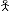 Защита от анестетиковДанное устройство не подходит для использования со смесью воспламеняющегося анестетика с воздухом или кислородом, либо диоксидом азота.Степень защиты IPIPX0Использование при процедурахНепрерывное использование с чередованием нагрузки: активная фаза 3 минуты, пауза 2 минуты.Рабочие условияТЕМПЕРАТУРА: 10°CВЛАЖНОСТЬ: 30АТМОСФЕРНОЕ ДАВЛЕНИЕ: 700/1060 ГПаУсловия храненияТЕМПЕРАТУРА: 05°CВЛАЖНОСТЬ: 30АТМОСФЕРНОЕ ДАВЛЕНИЕ: 700/1060 гПаВнешние подключенияПедаль + интерлокСистема охлаждениявоздухКласс лазера4Размеры208 x 161 x 176 (В x Д x Г) [мм]Весок. 1,85 кгИЗЛУЧЕНИЕДлина волны808 нм ± 10 нм LA 8D0 001.1940 нм ± 10 нм LA 8D0 001.2980 нм ± 10 нм LA 8D0 001.31064 нм ± 10 нм LA 8D0 001.4635 нм ± 10 нм LA8D0 002.1808 нм ± 10 нм LA8D0 002.2980 нм ± 10 нм LA8D0 002.3808 нм ± 10 нм LA 8D0 001.1940 нм ± 10 нм LA 8D0 001.2980 нм ± 10 нм LA 8D0 001.31064 нм ± 10 нм LA 8D0 001.4635 нм ± 10 нм LA8D0 002.1808 нм ± 10 нм LA8D0 002.2980 нм ± 10 нм LA8D0 002.3Источник питания лазера18 Вт - LA 8D0 001.1 (808 нм)18 Вт - LA 8D0 001.2 (940 нм)18 Вт - LA 8D0 001.3 (980 нм)18 Вт - LA 8D0 001.4 (1064 нм)8 Вт - LA8D0 002.1 (635 нм)8 Вт - LA8D0 002.2 (808 нм)8 Вт - LA8D0 002.3 (980 нм)18 Вт - LA 8D0 001.1 (808 нм)18 Вт - LA 8D0 001.2 (940 нм)18 Вт - LA 8D0 001.3 (980 нм)18 Вт - LA 8D0 001.4 (1064 нм)8 Вт - LA8D0 002.1 (635 нм)8 Вт - LA8D0 002.2 (808 нм)8 Вт - LA8D0 002.3 (980 нм)Длина волны луча прицеливания635±10 нм635±10 нмМощность луча прицеливания1 мВт1 мВтИмпульсная функция(где применимо)CWНепрерывное излучениеИмпульсная функция(где применимо)MPTвкл=200 мс; Tвыкл=500 мсИмпульсная функция(где применимо)SPTвкл =10 мс; Tвыкл=10 мсИмпульсная функция(где применимо)SNPTвкл = 500 мкс; Tвыкл = 1000 мксИмпульсная функция(где применимо)SSPTвкл = 20 мкс; Tвыкл = 20 мксИмпульсная функция(где применимо)PSPTвкл = 30 мкс; Tвыкл = 70 мксРежим излученияНепрерывное излучение или по таймеруНепрерывное излучение или по таймеруВыключатель лазераПедальПедальРегулировка продолжительности излученияот 1 до 99 секундот 1 до 99 секундСтабильность мощности излучения± 20%± 20%ЗНАКИ БЕЗОПАСНОСТИ10. НОРМЫ ЭМС (ЭЛЕКТРОМАГНИТНАЯ СОВМЕСТИМОСТЬ)ПРЕДУПРЕЖДЕНИЕ: портативные и мобильные радиоприборы могут повлиять на работу устройства LA8D000X.X.ПРЕДУПРЕЖДЕНИЕ: Устройство LA8D000X.X не должно использоваться вблизи других приборов, или располагаться поверх них либо под ними.ПРЕДУПРЕЖДЕНИЕ: не используйте кабели или аксессуары, отличные от указанных. Используйте только кабели и аксессуары, поставляемые в комплекте с оборудованием, или иным способом продаваемые его изготовителем. Использование альтернативных кабелей может привести к неисправности, увеличению напряжения или повреждению аппарата LA8D000X.X.Рекомендации и декларация изготовителя - электромагнитное излучениеИспытание на эмиссиюСоответствиеЭлектромагнитная среда - рекомендацииРадиоизлучениеCISPR 11Группа 1LA8D000X.X использует радиочастотную энергию только для своих внутренних функций. Поэтому его радиочастотное излучение очень мало и не может вызвать каких-либо помех в расположенном рядом электронном оборудовании.РадиоизлучениеCISPR 11Класс BLA8D000X.X подходит для использования во всех помещениях, включая жилые помещения и помещения с непосредственным подключением к низковольтной сети питания, используемой для бытовых целей.Эмиссия гармонических составляющихIEC 61000-3-2Класс BLA8D000X.X подходит для использования во всех помещениях, включая жилые помещения и помещения с непосредственным подключением к низковольтной сети питания, используемой для бытовых целей.Колебания напряжения / пульсацияIEC 61000-3-3Удовлетворяет требованиямLA8D000X.X подходит для использования во всех помещениях, включая жилые помещения и помещения с непосредственным подключением к низковольтной сети питания, используемой для бытовых целей.Рекомендации и декларация изготовителя - электромагнитная устойчивостьИспытание на устойчивостьУровень тестирования IEC 60601Уровень соответствияЭлектромагнитная среда - рекомендацииЭлектростатический разряд (ESD)IEC 61000-4-26 кВ контакт8 кВ воздух6 кВ контакт8 кВ воздухПолы должны быть покрыты деревом, бетоном или керамической плиткой. Если полы покрыты синтетическим материалом, относительная влажность должна составлять не менее 30%.Наносекундные импульсные помехиIEC 61000-4-42 кВ для линий подачи питания1 кВ для каналов ввода-вывода2 кВ для линий подачи питания1 кВ для каналов ввода-выводаКачество электропитания должно соответствовать стандартам для коммерческих или больничных объектов.Импульс перенапряженияIEC 61000-4-51 кВ, дифференциальный режим2 кВ, обычный режим1 кВ, дифференциальный режим2 кВ, обычный режимКачество электропитания должно соответствовать стандартам для коммерческих или больничных объектов.Перепады напряжения, кратковременные прерывания и изменения напряжения на входных линиях электропитанияIEC 61000-4-11<5% UT(перепад >95% при UT) для 0,5 цикла40% UT(перепад 60% при UT)для 5 циклов70% UT(перепад 30% при UT)для 25 циклов<5% UT(перепад >95% при UT) за 5 с<5% UT(перепад >95% при UT) для 0,5 цикла40% UT(перепад 60% при UT)для 5 циклов70% UT(перепад 30% при UT)для 25 циклов<5% UT(перепад >95% при UT) за 5 сКачество электропитания должно соответствовать стандартам для коммерческих или больничных объектов. Если пользователю прибора LA8D000X.X требуется непрерывная работа при перебоях сетевого питания, рекомендуется подключить LA8D000X.X к источнику бесперебойного питания или аккумулятору.Магнитное поле промышленной частоты (50/60 Гц) IEC 61000-4-83 A/м3 A/мМагнитное поле промышленной частоты должно соответствовать стандартам для коммерческих или больничных объектов.Рекомендации и декларация изготовителя - электромагнитная устойчивостьИспытание на устойчивостьУровень тестирования IEC 60601Уровень соответствияЭлектромагнитная среда - рекомендацииПортативное и мобильное радиооборудование не должно использоваться ближе к любой части прибора LA8D000X.X, в том числе кабелей, чем рекомендуемое расстояние, рассчитанное по формуле, применимой к частоте передатчика.Рекомендуемое безопасное расстояниеНаведённые радиоволныIEC 61000-4-63 В эфф.150 кГц - 80 МГц3 Вd = 1.2	(Р)Излучаемые радиоволныIEC 61000-4-33 В/м80 МГц - 2,5 ГГц3 В/мd = 1.2	(Р)  80 МГц - 800 МГцd = 2.3	(Р)  800 МГц - 2,5 ГГцгде P - это максимальная выходная мощность передатчика в ваттах (Вт) по данным изготовителя передатчика, а d - рекомендуемое расстояние в метрах (м).Напряженность поля от стационарных РЧ передатчиков, как определено с помощью электромагнитного обследования участкаa, должно быть меньше уровня соответствия в каждом частотном диапазонеb.Помехи могут возникать в непосредственной близости от оборудования, обозначенного следующим символом: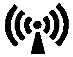 Рекомендуемое расстояние между портативным и мобильным радиооборудованием и LA8D000X.XНоминальная максимальная выходная мощность передатчика(Вт)Безопасное расстояние в зависимости от частоты передатчика(м)Безопасное расстояние в зависимости от частоты передатчика(м)Безопасное расстояние в зависимости от частоты передатчика(м)от 150 кГц до 80 МГцd = 1.2	P)от 80 МГц до 800 МГцd = 1.2	P)от 800 МГц до 2,5 ГГцd = 2.3	P)0,010,120,120,230,10,380,380,7311,21,22,3103,83,87,310012122311. ГАРАНТИЯ